موضوع:تبیین دیدگاه فقهی حضرت امام خمینی (ره) در مورد فعالیت های اجتماعی زننام دانش پژوه:دانیال رمضان زاده قمیاستاد راهنما: حجة الاسلام والمسلمین  صابری فر (ندافی)(حفظه الله)مقطع تحصیلی:پایه ششممرکز آموزشی:مدرسه علمیه علوی  قمسال تحصیلی:99-98 استاد مشاور:حجة الاسلام والمسلمین  عابدینی(حفظه الله)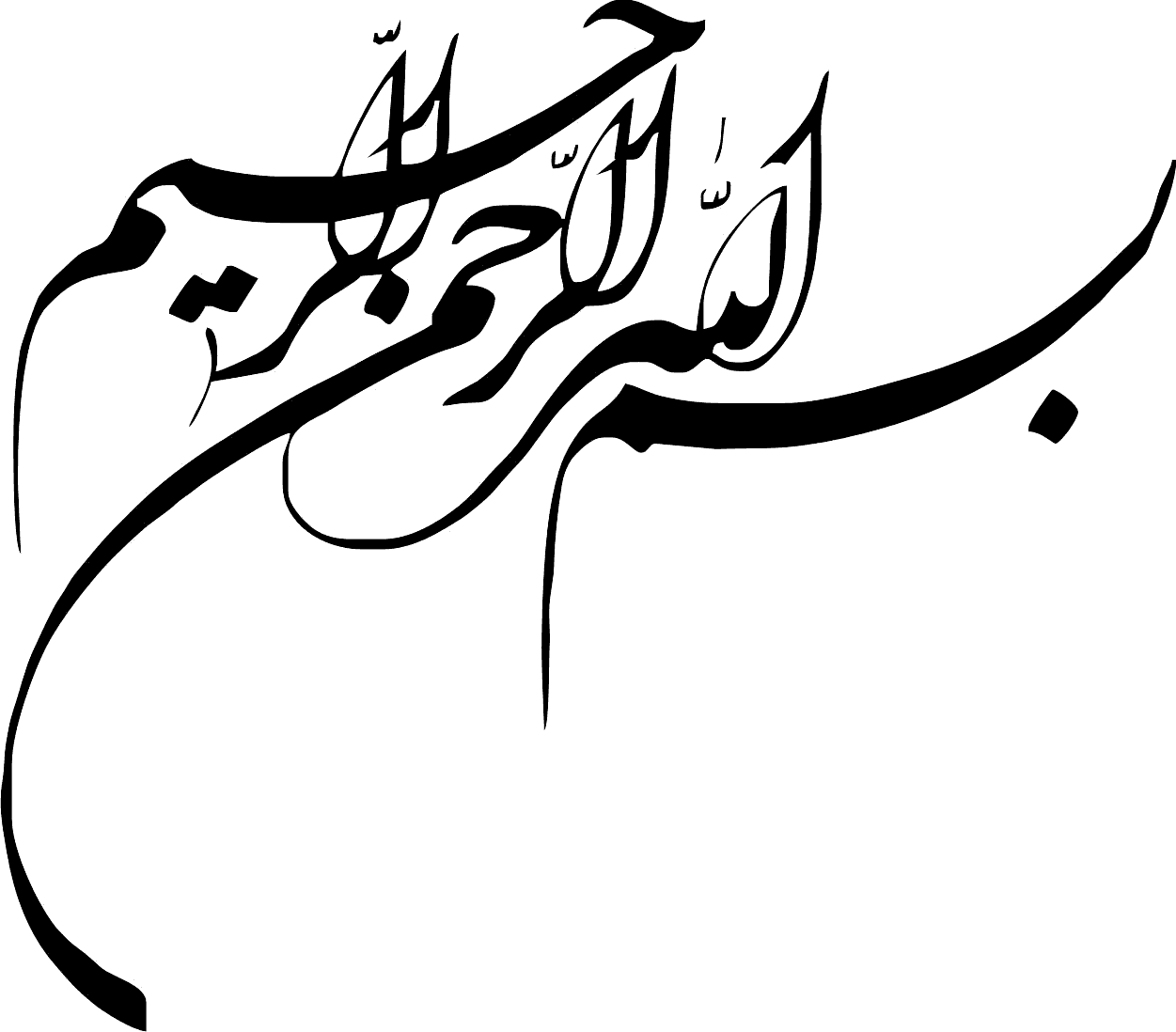 تقدیم:این برگ ناچیز را به محضر مبارک ائمه اطهار «علیهم السلام »و  فجر صادق امامت وولایت ولی امر خودم حضرت بقیة الله الاعظم «روحی  له الفداه»تقدیم میکنم باشد که روزی این صبح صادق از پس پرده ی غیبت برون آید و جهان را با نور خویش پر از عدل و داد کند وامید وارم   که  ایشان   به این نوکر  ناچیز خودنظری  اندازند  و  از خداوند منان  سلامتی و تعجیل در فرج ایشان را خواستارم.«غلام درگه آنم که با کرشمه خویش                                                                                                                         طنین عالم و امکان زبن به هم ریزد »                                                                                                                                                                 صهبای قمیتقدیر:اول جا دارد از کسی تقدیرکنم که همگیمان   مدیون لطف و عنایت ویژه ی ایشان قرار گرفته ایم و به خاطر وجود ایشان هر شب  را به فجر می رسانیم حضرت حجة بن الحسن العسکری(عج) و عمه ی بزگوارشان  حضرت فاطمه معصومه(س) که قرون متمادی است علماء ،فضلاء و اندیشمندان بسیاری سر سفره این بانوی بزرگوار  ارتزاق  میکردند و میکنند، بعداز آن از پدر و مادر عزیزم تقدیر وتشکر فراوان را دارم زیرا اگر حمایت ها و وجود با برکت ایشان نبود معلوم نبود بنده  درسمت سربازی امام عصر می بودم، جا دارد از استاد گرامی حضرت حجة الإسلام والمسلمین صابری فر (زید عزه)تشکر کنم که در موضوع این پژوهش  و تصحیح و نوشتار آن وقت شریفشان را در اختیار بنده قرار دادندو استاد راهنمایی پژوهش این حقیر را پذیرفتند و با گذاشتن وقت گهر بار خویش  مرا از نکات  حکیمانه خویش بی نصیب نگذاشتند و از خداوند منان طلب طول عمر با عزت و عاقبت بخیری را برای تمام این عزیزان خواستارم.چکیدهدر جامعه اسلامی مسائلی مورد نظر شارع مقدس قرار می گیرد ، که برای هر کدام سفارشات و راهکار هایی را برای ما بیان میکند، که در نهایت باعث رشد و تکامل خود ما و جامعه ما خواهد شد. یکی از اشخاصی که نباید به وجود او و تأثیر بسزایی که او در یک جامعه می گذارد بی توجه بود، موجودی مقدس به اسم زن است. هر جامعه ای محتاج فعالیت او د رخود می باشد و این مسأله در تمام قرون و اعصار مطرح بوده و هست، ما فعالیت اجتماعی زن در جامعه را از دیدگاه شخصیتی مورد بررسی قرار داده ایم، که به علاوه بر فقاههت و مرجعیت در مقام حاکم و ولی فقیه یک جامعه اسلامی بوده است و در مسائل از دقت نظر بالایی برخوردار می باشند. بعد از آنکه در فصل اول مفاهیم و کلیات را از نظر لغت ، اصطلاح و تارخچه مورد بررسی قرار دادیم در فصل دوم حقیقت وجودی زن را با توجه به نظر مرحوم امام(ره) و دقت در سیره، آیات و روایات ، که متشکل از شش بخش می باشد، مورد بررسی قرار داده ایم. در فصل سوم به نوع فعالیت زنان در یک جامعه و در امور حکومتی را با تکیه بر نظر مرحوم امام(ره) و استناد برخی به روایات و آیات قرآن کریم پرداخته ایم، و در آخر همین فصل فتاوا و سوالات مرتبط از حضرت امام را بیان کرده و از نگاه شما خواننده گرامی گزرانده ایم .در آخر هر فصل نظریه محقق و نتیجه گیری نهایی را ذکر نموده ایم.کلید واژه: جامعه، اجتماع، فعالیت، امام خمینی(ره)، زن، حقوقمقدمهبسم الله الرحمن الرحیم و صلی الله علی محمد و آله الطیبین الطاهرین المعصومین ولاسیما بقیة الله فی الأرضین.همانطور که می دانید اجتماع وجامعه در فقه واسلام و حکومت اسلامی یکی از بخش های حساس است که اسلام به طور گسترده از آن و منافع و آسیب های آن سخن به میان آورده است یکی از اشخاص تأثیر گذار در روند فعالیت های اجتماعی در یک جامعه ایده آل اسلامی شخصیتی مقدس به نام زن است که یک نقش اساسی در نظام خانواده وتأثیر بسزایی در سرنوشت یک جامعه اسلامی و جوامع بشری دارد ، جای دارد او را در ابعاد وجودیش و حدود و مرز هایی که دین برای فعالیت او در اجتماع مشخص کرده است مورد بررسی قرار داد، در جامعه ی امروزی زن به عنوان تکمیل کننده نظام شخصیت اخلاقی فرد بار سنگینی را بر دوش می کشد ، او با ایمان و تقوای الهی خود میتواند مکتب مقدسی را بر پا کند که هر شخصی لایق حضور در این مکتب مقدس نباشد او می تواند درس های بزرگ زندگی را از طریق فرزندان و همسر خویش به آیندگان بیاموزد ، حال اگر زن از ایفای نقش اجتماعی محروم شود از رشد اجتماعی او کاسته می شود و جامعه ای که زنان آن از رشد فکری و اجتماعی بهره ای ندارند مسلما جامعه ی رشد یافته ای نخواهد بود، یکی ازشخصيت هایی که به جایگاه فرهنگی واجتماعی زنان در جامعه اسلامی بهاء داده است و او را یک شخصیتی مقدس برای تکامل یک جامعه اسلامی می داند حضرت امام خمینی (ره) می باشد که مباحث فقهی و اجتماعی را با دقت بالا و دیدگاهی باز مورد بررسی قرار داده است.با توجه به مطالب گفته شده ما برآن شدیم که نظریه ایشان را در این زمینه مورد بررسی قرار دهیم، اصلی ترین سوالی که در رابطه با این موضوع به ذهن هر خواننده ای می رسد این است که:دیدگاه ونظریه فقهی حضرت امام خمینی(ره) د رمورد فعالیت های اجتماعی زن چیست؟        		والسلام علیکم ورحمة الله وبرکاته                                                 دانیال رمضان زاده قمی/ قم مقدس/ سنه1441ه ق            فصل اولمفاهیم و کلیات یکی از مسائل مهم و تاثیر گذار در روند تحقیق آشنایی با مفاهیم و اصطلاحات تأثیر گزار، در روند تحقیق است. که ما آن را از منظر لغت و اصطلاح مورد بررسی قرار داده، تا در نوشتن و فهم مطالب پیش رو کمکی شایان به ما بنماید ، از همین رو از کتب لغت فارسی و عربی،  استفاده کرده ایم.مفهوم اجتماع در لغت و اصطلاحاجتماع در لغت فارسی به معنای: 1) گرد هم آمدن و جمع شدن معنا شده است . 2) اتفاق کردن برچیزی. 3) گروه فراهم آمده ، دسته ای که برای هدفی مشترک گرد هم جمع شوند.در معجم الوسیط اینگونه این لغت را معنا کرده است:إجتمع، یجتمع، إجتماعا: جمع شد، گرد آمد(إجتمع) الرجل: تمام ریش آن مرد رویید و جوان کاملی شد.الإجماع: اتفاق همگانی بر مسأله ای و این اتفاق را دلیل درستی آن می دانند.الإجتماع: علم الإجتماع: جامعه شناسی.جماعة: عدد بسیار از مردم و درخت و گیاه گروهی که مشترک المنافع باشند. (انیس، ابراهیم- منتصر، عبدالحلیم- الصوالحی، عطیه- خلف احمد، محمد/ فرهنگ معجم الوسیط(عربی فارسی)/ مترجم محمد بندر ریگی/ تهران 1389/اسلامی جلد 2/ صفحه 279-280) 2. مفهوم اجتماعی در لغتاجتماعی : منسوب به اجتماع می باشد 1) کاری که به اجتماع و به همگان بستگی داشته باشد، آنچه مربوط به گروهی باشد که باهم زندگی می کنند، مانند موسسات فرهنگی و... 2) کسی که به آداب و رسوم همگانی آشنا و دمساز است.  (معین/ محمد/ فرهنگ فارسی معین/ جلد اول / صفحه178/ 1385)الإجتماعی: منسوب به اجتماع (رجل اجنماعی): مرد دمساز با همه، مرد اجتماعی.(انیس، ابراهیم- منتصر، عبدالحلیم- الصوالحی، عطیه- خلف احمد، محمد/ فرهنگ معجم الوسیط(عربی فارسی) جلد 2/ صفحه 279-280)3.مفهوم فعالیتفعالیت : کوشش کردن.(معین / دکتر محمد/ فرهنگ فارسی معین / جلد دوم / صفحه1756/ انتشارات نامن/ 1384 تهران)4.مفهوم جامعه در لغت و اصطلاحمؤنث جامع 1) گروه مردم یک شهر یا، کشور ، جهان یا صنفی از مردم، مانند جامعه بشریت و... جامعه مدنی، جامعه ای که بر مبنای خواست آزادانه و آگاهانه اکثریت مردم در شکل گیری حکومت و رعایت حقوق بشر و قانون مندانه اداره می شود(معین/ دکتر محمد/صفحه877)‏.جامعه در اصطلاحاصطلاح جامعه در میان دانشمندان اجتماعی از پر ابهام ترین و کلی ترین واژگان است .ابهام مزبور تا جایی گسترش یافته که گاه با واژگانی مانند (ملت) ، (امت) و مفاهیمی دیگر و حتی با اصطلاح تمدن به معنای « مجموعه ای گسترش یافته در دوره ای قابل ملاحظه از زمان » نیز مترادف شده است و گاه برخی عالمان اجتماعی آن را صرفا بر اجتماعات بزرگ اطلاق کرده اند و جوامع کوچک تر را که به مرحله مدنیت نرسیده اند ، جماعت ، گروه ، دسته و ... نامیده اند . (سایت ویکی فقه)بنابراین دستیابی به تعریفی روشن و جامع و مانع ، کار را دشوار می نماید و به رغم کاربرد های فراوانش این مفهوم هنوز تعریفی مورد اتفاق نیافته است.(ساروخانی / بافر/ دائرة المعارف علوم اجتماعی / کیهان 1380تهران / صفحه 745)5.جامعه در قرآنانسان در میان تمامی جانداران، فطرتا موجودی اجتماعی است و قرآن نیز این حقیقت را در آیاتی مانند «یـاَیُّهَا النّاسُ اِنّا خَلَقنـکُم مِن ذَکَرٍ واُنثی وجَعَلنـکُم شُعوبـًا وقَبائِلَ لِتَعارَفوا» (ای مردم ما شما را از یک مرد و زن آفریدیم ، و شما را تیره ها و قبیله ها قرار دادیم تا یکدیگر را بشناسید). (قرآن / حجرات / سوره 49 / آیه 13/ ترجمه استاد ابوالفضل بهرام پور)«نَحنُ قَسَمنا بَینَهُم مَعیشَتَهُم فِی الحَیوةِ الدُّنیا ورَفَعنا بَعضَهُم فَوقَ بَعضٍ دَرَجـتٍ لِیَتَّخِذَ بَعضُهُم بَعضـًا سُخریـًّا» (این ماییم که معیشت آنها را در زندگی دنیا میانشان تقسیم کرده ایم ، و بعضی از آنها را بر بعضی مراتبی برتری دادیم تا یکدیگر را به خدمت گیرند{و چرخه ی زندگی بگردد}). (زخرف / سوره 43 /  آیه /32 / ترجمه استاد ابوالفضل بهرام پور)«بَعضُکُم مِن بَعض»(آل عمران / سوره 3 / آیه 195)و آیات دیگرنیز بیان کرده است. علامه طباطبایی، صاحب تفسیر گهر بار المیزان، ملاک تشکیل جامعه را اینگونه بیان می دارند:«مجموعه رفتارها و روابطی که میان همه انسان‌ها با دیگران، از جمله طبیعت و دیگر انسان‌ها وجود دارد از خاستگاهی به نام «جامعه» شکل می‌گیرد».(المیزان فی تفسیر القرآن ، محمد حسین طباطبایی / ج4 / صفحه 92). 6.جامعه از منظر امام(ره)از دیدگاه امام، جامعه چیزی سوای افراد نمی باشد و افراد هستند که موجبات تشکیل جامعه اسلامی را فراهم می آورند. ولی در عین حال برای جامعه وجودی مستقل قایل است، که ماهیتی مستقل برای خود دارد. امام فطرت اجتماعی انسان را علت اصلی تشکیل جامعه می داند و یادآور می شود که نوع انسان در دنیا قادر به زندگی انفرادی نیست. ( جمشیدی، محمد حسین(1384) ، اندیشه سیاسی امام خمینی، تهران، صفحه 347.)امام در کتاب شرح چهل حدیث خود در توصیف جامعه اینگونه می فرمایند : «زندگانی انفرادی [در دنیا] برای هیچکس میسور نیست، مگر آنکه از جامعه بشریت خارج شده به حیوانات وحشی ملحق گردد؛ و زندگانی اجتماعی چرخ بزرگش بر اعتماد مردم به یکدیگر می چرخد.» (موسوی خمینی، روح الله(1368)، شرح چهل حدیث، چاپ اول،صفحه 476.)کلیاتپیشینه تاریخی بحثموضوع پیش رو موضوعی است که در تمام دوران ها از اهمیت ویژه ای برخوردار بوده است،  نظریه های متفاوتی بین فقها ونظریه پردازان غربی و علماء تمام ادیان در رابطه با این مبحث وجود دارد، این موضوع در تمام جوامع بشری یکی از مباحث چالش برانگیز می باشد، اما با ظهور دین مبین اسلام صفحه جدیدی در روند این مبحث در تاریخ ورق خورد و در قرون مختلف جوامع بشری را تحت تأثير خود قرار داد، در دوران اخیر نهضت حقوق زنان در غرب در قرن ۲۰ آغاز و وارد مرحله جدید و بحث برانگیزی حتی در خود کشور های غربی شده است، که این جنبش ها به جنبش های فیمینیستی معروف می باشد، ورفته رفته در خصوص مسائل زنان واحقاق حقوق آنان دچار تفریط های خطرناکی شده است، بعد از آن با پیروزی انقلاب اسلامی و به وجود آمدن حکومت اسلامی توسط امام خمینی (ره) برگ جدیدی در این موضوع در تاریخ پدید آمد و نگاهی باز و هدفمند در رابطه با فعالیت زنان در جامعه رقم خورد. دو مرحله تاريخى مظلوميت زن‏امام خمینی (ره) جایگاه و فعالیت اجتماعی زن را به دو مرحله تاریخی مظلومیت آن ها تقسیم کرده واین گونه بیان می کنند:ظهور اسلام و نجات زنزن در عصر جاهلیت قبل از اسلام دارای هیچگونه ارزش انسانی و اجتماعی نبوده، به طوری که تنها وظیفه ی او را  خدمت به مرد و به دنیا آوردن فرزند پسر می دانستند. در جهالت و گمراهی این مردم و ذلت زن همین بس که اگر زنی، دختری به دنیا می آورد، گذشته از اینکه خود مورد کینه مرد قرار می گرفت و دیگران از او کناره می گرفتند و مدت ها به زندگی در انزوا محکوم می شد، فرزندی را که ماه ها با شیره وجودش او را با تمام عشق پرورش داده بود را زنده به گور می کردند و مادر هیچ گونه حق اعتراضی نسبت به اعمال وحشیانه و غیر انسانی آنان نداشت.‏‏امام خمینی موقعیت اسف بار زن را در عصر جاهلیت مورد اشاره قرار داده، منّتی را که اسلام بر این قشر دارد، گوشزد می نماید:«مع الأسف زن در دو مرحله مظلوم بوده است؛ يكى در جاهليت. در جاهليت، زن مظلوم بود، و اسلام منت گذاشت بر انسان، زن را از آن مظلوميتى كه در جاهليت داشت بيرون كشيد. مرحله جاهليت مرحله‏اى بود كه زن را مثل حيوانات- بلكه پايين تر از او [مى‏شمردند]. زن در جاهليت مظلوم بود. اسلام زن را از آن لجن زار جاهليت بيرون كشيد». (روح الله / الموسوی الخمینی / 1368صحیفه امام / ج7 / صفحه 339).پیروزی انقلاب و ونجات زن از دست طاغوت«در يك موقع ديگر، در ايران ما، زن مظلوم شد؛ و آن دوره شاه سابق‏ بود و شاه لاحق؛ به اسم اينكه زن را مى‏خواهند آزاد كنند ظلم كردند به زن، ظلم ها كردند به زن؛ زن را از آن مقام شرافت و عزت كه داشت پايين كشيدند. زن را از آن مقام معنويت كه داشت شى‏ء كردند به اسم آزادى آزاد زنان و آزاد مردان،  آزادى را از زن و مرد سلب كردند. زن ها و جوانان ما را فاسد الاخلاق كردند. شاه براى زن اين خاصيت را قائل بود كه شاه مى‏گفت زن بايد «فريبا» باشد! البته با آن نظر حيوانى كه او داشت؛ با آن نظر جسمانى، مادى، حيوانىِ پست كه او داشت، زن را نظر مى‏كرد. بايد «فريبا» باشد! از مقام انسانيت، زن را فرو كشيد به مرتبه يك حيوان؛ به اسم اينكه براى زن مى‏خواهد مقام‏ درست كند زن را از مقام خودش پايين آورد. زن را مثل يك عروسك درست كرد؛ در صورتى كه زن انسان است؛ آن هم يك انسان بزرگ. زن مربى جامعه است، از دامن زن انسان ها پيدا مى‏شوند. مرحله اولِ مرد و زن صحيح، از دامن زن است. مربى انسان ها زن است. سعادت و شقاوت كشورها بسته به وجود زن است. زن با تربيت صحيح خودش انسان درست مى‏كند؛ و با تربيت صحيح خودش كشور را آباد مى‏كند. مبدأ همه سعادت ها از دامن زن بلند مى‏شود. زن مبدأ همه سعادت ها بايد باشد. و مع الأسف زن را به صورت يك لعبه‏ در آوردند اين پدر و پسر؛ و خصوصاً اين پسر. آن قدر جنايات كه به زن كردند به مردان نكردند.»( خمينى، روح‏الله، رهبر انقلاب و بنيانگذار جمهورى اسلامى ايران، صحيفه امام، 22جلد، موسسه تنظيم و نشر آثار امام خمينى (س) – ايران ، ج7 ، ص 339)جمع بندی و نتیجه گیری فصل مادر این فصل لغاتی را که مورد بحث ما قرار می گیرد را از دو ناحیه هم در لغت فارسی و هم در لغت عربی مورد بررسی قرار دادیم ، با توجه به کمبود معنای اصطلاحی آن ها و عدم فرق چندانی با معنای لغوی برخی را از نظر اصطلاحی مورد بررسی قرار دادیم. در آخر در بحث کلیات از پیشینه تاریخی موضوع به صورت مختصر بحث کردیم و با توجه به نظر حضرت امام زن دو مرحله در تاریخ مورد مظلومیت  قرار گرفته است که آن از نگاه خواننده گرامی گذراندیم.فصل دوم حقیقت وجودی زن از منظر حضرت امام با توجه به سیره1.حقوق انسانی زن زنان باید تمامی حقوق انسانی مترتب بر واقعیت های وجودی خود را دارا باشند. اینکه مردان از حقوق انسانی خود بهره مند باشند اما زنان از حقوق مترتب بر واقعیت های وجودی انسانی و استعدادهای نهفته وجودی شان بهره مند نباشند یا به طور ناقص و دست و پا شکسته بهره ای داشته باشند، عین تبعیض و مخالف اصول انسانی و درست مخالف با ادیان و مذاهب مقدس الهی است که در طول تاریخ آدمی شاهد بعضی از ظلم وستم ها و تبیعض ها در جامعه بوده است. محرومیت وجود مقدس زن از آزادی در زندگی عمومی یا خصوصی در واقع نوعی خشونت علیه اوست و نه تنها  از موانع رشد و پیشرفت او به شمار میرود، بلکه سبب رشد نیافتگی جامعه نیز می شود. در زیر به برخی از حقوق متساوی زنان با مردان در  ابعاد مختلف اشاره می شود: ‏1.انسانیت نقطه مساوی و مشترک بین مرد وزن از منظر امام زن و مرد در حقیقت  انسانی و آنچه وجه تمایز میان این دو حقیقت با سایر انواع می باشد، هیچ تفاوتی ندارند. هر دو از یک حقیقت واحد سر چشمه گرفته اند و هر دو از نوع واحد می باشند هر دو انسان و مخلوق خالق واحد اند، با وجود یکدیگر است که می توانند زندگی خویش را آباد سازند و جامعه بشریت را به تکامل برسانند در واقع می توان گفت وجود یکی در تکمیل و رشد وجود دیگری وابسته به یکدیگر است.آنچه آدمی را از دیگر انواع جاندار متمایز می سازد حقیقت انسانی او است و آنچه در مرحله تکلیف و مسئولیت، مخاطب قرار می گیرد، همان حقیقت است. این همان حقیقت واصلی است که امام راحل برآن تأکید دارند در این باره در پیامی که ملت ایران به مناسبت ولادت حضرت زهرا دادند می فرمایند: «تاریخ اسلام گواه احترامات بی حد رسول خدا- صلی الله علیه و آله- به این مولود شریف (حضرت فاطمه (س) ).است تا نشان دهد که زن بزرگی ویژه ای درجامعه دارد که اگر برتر از مرد نباشد کمتر نیست.»(صحیفه امام، ج14، ص316 )حضرت امام (ره) در تاکید بر همین حقیقت در جواب سوالی که از ایشان در رابطه با حقوق زنان در جمهوری اسلامی شده بود، فرمودند:«از نظر حقوق انسانى، تفاوتى بين زن‏ و مرد نيست. زيرا كه هر دو انسانند و زن‏ حق دخالت در سرنوشت خويش را همچون مرد دارد. بله در بعضى از موارد تفاوتهايى بين زن‏ و مرد وجود دارد كه به حيثيت انسانى آنها ارتباط ندارد. مسائلى كه منافات با حيثيت و شرافت زن‏ ندارد آزاد است.»از منظر امام اسلام زنان را شایسته میخواهد و آنچه دین گریزان با نگرش های مختلف برای زن قائل هستند چیزی جز تباهی و ملعبه برای آنان ندارد ایشان می فرمایند:« مقام زن مقام والاست، عالی رتبه هستند. بانوان در اسلام بلند پایه هستند.» ( ‏‏صحیفه امام، ج 6، ص 300).علاوه برآنچه که امام راحل فرموده اند مصادیق قرآنی هم نیز بر عدم تفاوت میان زن ومرد وجود دارد، که ما خود در راستای تایید کلام امام (ره) برخی از آنها را بیان میکنیم، قرآن کریم  همانگونه که در فصل اول در بیان مفهوم جامعه از دیدگاه قرآن بیان کردیم در هر دو مرحله به صراحت تفاوت میان زن و مرد را نفی می کند و اینگونه میفرماید:«یاایها الناس انا خلقناکم من ذکر و انثی و جعلناکم شعوباً و قبائل لتعارفو ان اکرمکم عندا. . . اتقیکم» .«ای مردم ما شما را از یک مرد و زن آفریدیم ، و شما را تیره ها وقبیله ها قرار دادیم تا یکدیگر را بشناسید]و اینها ملاک امتیاز نیست[. قطعا ارجمند ترین شما نزد خدا پرهزکار ترین شماست ، بی تردید خداوند دانای آگاه است.»(سوره حجرات، آیه 13/ ترجمه استاد ابوالفضل بهرام پور)این آیه اشاره به خواستگاه انسان ها دارد که همه از یک نر وماده آفریده شده اند وتنها ملاک برتری بین آنها را تقوا و پرهیز کاری بر شمرده است.قرآن کریم علاوه بر تأکید یکسانی میان زن و مرد در حقیقت انسانی آن را یکی از آیات الهی همچون آفرینش آسمان ها و زمین و آفرینش اصل آدمی می شمارد و همین همسانی را مایه سکونت و انس و الفت می شمارد و می فرماید : «و من آیته ان خلق لکم من انفسکم ازواجا لتسکنوا الیها و جعل بینکم مودة و رحمة  ان فی ذلک لایت لقوم یتفکرون». «و از نشانه های او این است که از خودتان همسرانی برای شما آفرید تا درکنارشان آرام گیرید، و میانتان دوستی و مهربانی نهاد. آری در این ]نعمت[ برای مردمی که می اندیشند نشانه هایی است.» (سوره روم، آیه  21/ ترجمه استاد ابوالفضل بهرام پور)و آیات شریفه زیر تصریح می کند که زن و مرد از نظر کرامت و حرمت یکسانند:«و من یعمل من الصالحات من ذکر او انثی و هو مؤمن فاولئک یدخلون الجنه»  «و هر که از مرد و زن کارهای شایسته کند در حالی که مومن باشد آن ها داخل بهشت می شوند.»(سوره نساء، آیه 124، ترجمه استاد ابوالفضل بهرام پور )2.عنایت اسلام به زن از منظر اماماز منظر ایشان اسلام عنایت ویژه ای به زنان دارد و این وجود پاک را مایه تکامل مردان می داند ایشان در این باره در سخنرانی ای در جمع بانوان قم فرموده اند: اسلام نظر خاص بر شما بانوان دارد. اسلام در وقتى كه ظهور كرد در جزيرة العرب، بانوان حيثيت خودشان را پيش مردان از دست داده بودند؛ اسلام آنها را سربلند و سرافراز كرد، اسلام آنها را با مردان مساوى كرد. عنايتى كه اسلام به بانوان دارد بيشتر ازعنايتى است كه بر مردان دارد. مردان بر ملتها حق دارند و زنها حق بيشتر دارند. زنها مردان شجاع را در دامن خود بزرگ مى‏كنند. قرآن كريم انسان‏ساز است، و زنها نيز انسان‏ساز. وظيفه زنها انسان‏سازى است. اگر زنهاى انسان‏ساز از ملتها گرفته بشود، ملتها به شكست و انحطاط مبدل خواهند شد، شكست خواهند خورد، منحط خواهند شد. زنها هستند كه ملتها را تقويت مى‏كنند، شجاع مى‏كنند. بانوان از صدر اسلام- در صدر اسلام- با مردان در جنگها هم شركت داشته‏اند. مقام زن مقام والاست؛ عالى رتبه هستند. بانوان در اسلام بلندپايه هستند. ما مى‏بينيم و ديديم كه زنها، بانوان محترمات همدوش مردان بلكه جلو مردان در صفِ قتال ايستادند. بچه‏هاى خودشان را از دست دادند، جوانان خودشان را از دست دادند، و شجاعانه مقاومت كردند. ما مى‏خواهيم زن به مقام والاى انسانيت خودش باشد نه مَلعَبه‏ باشد؛ نه ملعبه در دست مردها باشد، در دست اراذل باشد.(صحيفه امام، ج‏6، ص: 300)برخلاف برخی از مردم در جامعه های غربی و به اصطلاح مدرن که اسلام را دینی حساس و منزوی می دانند و براین تفکر اند که اسلام اجازه آزادی به زنان در جامعه را نمیدهد و اورا محبوس میکند امام خمینی(ره) صفحه ای جدید ونگاهی نو از آنچه که اسلام از آزادی زن در جامعه بیان کرده است باز نموده و دراین باره اینگونه میفرمایند که: در خصوص زنان، اسلام هيچ گاه مخالف آزادى آنان نبوده است، بر عكس اسلام با مفهوم زن‏ به عنوان شى‏ء مخالفت كرده است و شرافت و حيثيت او را به وى باز داده است. زن‏ مساوى مرد است. زن‏ مانند مرد آزاد است كه سرنوشت و فعاليتهاى خود را انتخاب كند؛ اما رژيم شاه است كه با غرق كردن آنها در امور خلاف اخلاق، مى‏كوشد تا مانع آن شود كه زنان آزاد باشند. اسلام شديداً معترض به اين امر است. رژيمْ آزادى زن‏ را البته نظير آزادى مرد از ميان برده و پايمال ساخته است. زنان مانند مردان زندانهاى ايران را پر كرده‏اند. در اينجاست كه آزادى آنها در معرض تهديد و در خطر قرار گرفته است. ما مى‏خواهيم كه زنان را از فساد، كه آنان را تهديد مى‏كند، آزاد سازيم.(صحیفه امام ج3 صفحه 370)ودر سؤالی که از ایشان در این باره میپرسند به این شکل که بیان میکنند:[بازگشت به قوانين قرآن براى زنان، مردم عامى، و در مورد تفريحات- الكل، فيلم و غيره- به چه معنى است؟]- در نظام اسلامى، زن‏ به عنوان يك انسان مى‏تواند مشاركت فعال با مردان در بناى جامعه اسلامى داشته باشد ولى نه به صورت يك شى‏ء. نه او حق دارد خود را به چنين حدى تنزل دهد و نه مردان حق دارند كه به او چنين بينديشند. و در مورد آنچه را كه به نام تفريحات شناخته شده است، اسلام با هر چيزى كه انسان را به پوچى و از خود بيگانه شدن مى‏كشاند، مبارزه مى‏كند. شرابخوارى و ميگسارى در اسلام ممنوع است. فيلمهاى منحرف‏كننده از اخلاق متعالى انسانى، ممنوع است.(صحیفه امام ج4 صفحه 414)امام خمینی (ره) در سوالی دیگر که بیان میکنند:دشمنان شما ادعا مى‏كنند، كه حقوق زنان در حكومت اسلامى از بين مى‏رود، حقوق كنونى كه زنان در زمان شاه به دست آورده‏اند در آينده از بين مى‏رود. من خودم البته باور ندارم؛ شما چه نظرى داريد؟در جواب می فرمایند:  زنها در حكومت اسلامى آزادند؛ حقوق آنها مثل حقوق مردها. اسلام زن‏ را از قيد اسارت مردها بيرون آورد و آنها را همرديف مردها قرار داده است. تبليغاتى كه عليه ما مى‏شود براى انحراف مردم است. اسلام همه حقوق و امور بشر را تضمين كرده است. الآن از فشار حكومت در ايران، آزادى نه براى مرد است و نه براى زن‏؛ در اسلام براى همه هست.(صحیفه امام ج5 صفحه 70) 3.تساوی زن ومرد در رسیدن به سعادت ازمنظر امام خمینی(ره) از بدیهی ترین الگوهای دین شناختی در باورهای دینی، یکسانی زن و مرد در دستیابی به هدایتی است که خالق جهانیان برای همه به طور مساوی قرار داده است و آن را بر تمام جهانیان چه مرد وچه زن توسط انبیا الهی عرضه کرده است واین باب سعادت به روی همه باز است. بی هیچ تفاوتی میان مرد و زن، از این رو طی مراحل رشد و ارتقای به مراتب بالاتر انسانی و دستیابی به کمالاتی که مسیر برای وصول به حیات طیبه و جزای احسن الهی است، امری انحصاری نیست. عمل صالح، مختص به مردان یا گروهی خاص نیست. کما اینکه ایمان به خداوند متعال اینگونه نیست. این سخن امام که می فرماید: «برای زن ابعاد مختلفه است، چنانچه برای مرد و برای انسان، این صورت طبیعی نازل ترین مرتبه انسان است و نازل ترین مرتبه زن است و نازل ترین مرتبه مرد است. لکن از همین مرتبه نازل حرکت به سوی کمال است. انسان موجود متحرک است، از مرتبه طبیعت تا مرتبه غیب تا فنا در الوهیت.» مصداق بارز همین کلام می باشد.(صحیفه امام، ج7، ص337-338)در مکتب امام خمینی، زن بسیار تکریم شده و در اوج والایی قرار دارد. ایشان در این باره می فرمایند: «اسلام می خواهد که زن و مرد رشد داشته باشند. اسلام زنها را نجات داده است از آن چیزهایی که در جاهلیت بود. آنقدری که اسلام به زن خدمت کرده، خدا می داند به مرد خدمت نکرده؛ آنقدر که به زن خدمت کرده. شما نمی دانید که در جاهلیت زن چه بوده و در اسلام چه شده.»(همان، ج4، ص427-428)«در زمانی که پیغمبر اسلام آمد، زنها را هیچ حساب می کردند. اسلام زنها را قدرت داده است.»(‏‏ همان، ج 5، ص216). ‏امام به اغراض سوء دیدگاه های فمینیستی و انتظاری که از زن دارند، توجه داشته و همواره برجایگاه آنان و تأثیری که در جوامع دارند تأکید می ورزیدند ایشان می فرمایند: اگر زنان شجاع و انسان ساز از ملت ها گرفته شوند، ملت ها به شکست انحطاط کشیده می شوند. (‏‏ همان، ج 6، ص 300)‏‏‏«اسلام به شما آنقدر احترام قائل است که برای مردها نیست، اسلام شما را می خواهد نجات بدهد، اسلام شما را می خواهد از این ملعبه ای که اینها می خواهند شما را ملعبه قرار بدهند نجات بدهد، اسلام می خواهد شما را یک انسان کامل تربیت کند.»(همان، ج6، ص358)«زن انسان است. آن هم یک انسان بزرگ. زن مربی جامعه است. از دامن زن انسان ها پیدا می شوند. مرحله اول مرد و زن صحیح، از دامن زن است. . . سعادت و شقاوت کشورها بسته به وجود زن است. زن ‏‏با تربیت صحیح خودش انسان درست می کند و با تربیت صحیح خودش کشور را آباد می کند. مبدأ همه سعادت ها از دامن زن بلند می شود. زن مبدأ همه سعادتها باید باشد.»(‏‏ همان، ج7، ص 339).‏‏ ‏‏‏«زن مظهر تحقق آمال بشر است. زن پرورش ده زنان و مردان ارجمند است. از دامن زن ، مرد به معراج می رود. دامن زن محل تربیت بزرگ زنان و بزرگ مردان است»(‏‏ همان، ج 7 ص341). ‏ ‏امام خمینی در مناسبت های مختلف در بیاناتشان جایگاه و منزلت حقیقی زنان را از دیدگاه اسلام بیان داشته اند. در دیدگاه امام، زن دارای مرتبه و منزلتی است که هیچ مکتب و مرام فمینیستی که زن را تا سطح یک ملعبه و یا ابزار کار نزول داده است، یارای دسترسی به آن را ندارد. ایشان با اشاره به روز زن با بیان منزلت حضرت فاطمه علیها السلام در باره جایگاه زن می فرماید:«فردا روز زن است، روز زنی است که عالم به او افتخار دارد. روز زنی است که دخترش در مقابل حکومت های جبار ایستاد. . . و آن حرف ها را زد که همه می دانید». ‏‏(همان، ج 7، ص340)‏ایشان در باره این روز مبارک می فرمایند:«مبارک باد بر ملت عظیم الشأن ایران به ویژه زنان بزرگوار، روز مبارک زن، روز شرافت عنصر تابناکی که زیر بنای فضیلت های انسانی و ارزشهای والای ‏‏‏‏خلیفة الله‏‏ در جهان است. و مبارک تر و پربهاتر انتخاب بسیار والای روز بیستم جمادی الثانی است، روز پر افتخار ولادت زنی که از معجزات تاریخ و افتخارات عالم وجود است»(همان، ج16، ص 192)‏ایشان در جمع بانوان جامعة الزهرا در روز ولادت حضرت زهرا اینگونه می فرمایند که : «من عید سعید مولود معظم حضرت زهرا سلام لله علیها را به همه شما خانم ها و زنهای تمام کشورهای اسلامی تبریک عرض می کنم و از خداوند تعالی مسألت دارم که همه زنهای محترمه را در راهی که خدای تبارک و تعالی مقرر فرموده است. همان راه را بروند و به مقاصد عالیه اسلامی برسند. برای زنها کمال افتخار است که روز تولد حضرت صدیقه را روز زن قرار داده اند، افتخار است و مسؤولیت.» (‏‏ همان، ج20، ص 4)ما هم در راستای تایید و اثبات کلام امام راحل نمونه هایی از آیات قرآن کریم را برای شما بیان می کنیم قرآن کریم خود را هدی للمتقین می داند و تقوا پیشگی را در انحصار هیچ کس نمی داند. آدمی در رسیدن به سعادت، راهی جز تقوا ندارد. یکی از تعبیرهای قرآن درباره سعادت، حیات طیبه یا بهشت است. قرآن کریم در چند جابه صراحت بیان می کند که کسی که عمل صـالح به جای آورد، چه مرد باشد، چه زن ، به آن حیات طیبه خواهد رسید و ذره ای درباره او ستم نخواهد شد. «من عمل صالحا من ذکر او انثی و هو مؤمن فلنحیینه حیوة طیبة و لنجزینهم اجرهم باحسن ماکانوا یعملون) (هر کس از مرد یا زن کار شایسته کند در حالی که مومن باشد قطعا اورا با زندگی پاکیزه ای حیات حقیقی می بخشیم و مسلما اجرشان را برپایه ی بهترین کاری که می کردند می دهیم.»(سوره نحل، آیه 97، ترجمه استاد بهرام پور). ‏‏‏«انی لا اضیع عمل منکم من ذکر او اُنثی بعضکم من بعض) (من عمل هیچ عاملی از شما را ، اعم از مرد یا زن تباه نمی کنم».(سوره آل عمران، آیه 195، ترجمه استاد بهرام پور). ‏‏‏«و من یعمل من الصالحات من ذکر او انثی و هو مؤمن فاولئک یدخلون الجنة و لا یظلمون نقیراً» «وهر که از مرد و زن کار های شایسته کند در حالی که مومن باشد آنها داخل بهشت می شوند و ذره ای به آنها ستم نمی شود.»(سوره نسا، آیه 124، ترجمه استاد بهرام پور). ‏4.عاطفه واحساس زنان مکمل عقلانیت مردانقوت عاطفه و گستره احساسات در بانوان که برخاسته از لطافت اولیه روح و متناسب با برخی موقعیت های ویژه آنان است، در مقایسه با قوت عقلانیت معاش و خطر پذیری مردان، واقعیتی است که به صورت نوعی و اجمالاً انکارناپذیر است واین خود نشان از حکمت بالغه الهی در تدبیر امر آفرینش ‏و سامان یافتن معاش آدمیان و احساس نیاز متقابل و نقش پذیری تکمیلی آنان دارد. به عنوان مثال، تربیت و رشد فرزند و آمادگی برای پذیرش آن همه دشواری از نقطه آغاز تا بزرگ شدن فرزند و قدم گذاشتن به جامعه، دشواریهای دوران حمل و بیدار ماندن ها و رسیدگی به امر تغذیه و نظافت وی به انگیزه و توان و تحملی بیش از آنچه عقل تدبیر و حسابگری خرد پدید می آورد، نیاز است. تنها عشق و عاطفه است که می تواند انگیزه و توان پذیرش آن همه دشواری  را ایجاد کند.‏‏) لطیفی، محمود. (1378). امام خمینی، شخصیت و کرامت زن، مجله پیام زن، سال هشتم. شماره 87. (‏آنچه مکمل کمک به مرد در اداره امور زندگی است وموجب ایفای نقش زن در برخی از صحنه های مهم زندگی که از توان مرد خارج است می شود  همان لایه زیرین روح و عاطفه عمیق وی است که نقطه عطف زندگی در بسیاری از صحنه ها و مراحل است و در واقع صحنه گران این نقشها چیزی جز همان سر پنجه قوی و استوار وخستگی ناپذیر عاطفه زن نیست. امام راحل (علیه الرحمة) در اربطه با عواطف بین زن و مرد اینگونه سخن به میان آورده اند و میفرمایند:«عواطفی که در بانوان هست، مخصوص خودشان است در مردها این عواطف نیست و لهذا آن چیزی که در پشت جبهه از روی عواطف از بانوان صادر می شود بیشتر و بالاتر و ارزنده تر است از آن چیزی که از مردها صادر می شود. به موجب عواطفی که بانوان دارند، آنها برای جبهه ها کارهای بسیار مفید انجام داده اند و انجام می دهند و از همه مهم تر اینکه بانوان بعد از انقلاب با تمام کوشش و حفظ عفت و حفظ جهات اسلامی هم قدم بلکه پیش قدم در امورکشور بوده اند». (صحیفه امام، ج14، ص355)‏جلوه ای از این نقش تکمیلی متقابل را در این بخش از بیانات حضرت امام به چشم می خورد: (خدمت مردها هم بسیارش مرهون خدمت زنهاست. در مردها یک حسی است که اگر ببینند زنها بیرون آمدند از خانه ها برای یک  مقصدی، اگر  قوه شان یکی باشد، ده تا می شود و در مملکت  ما این طور شد که بانوان همدوش بلکه جلوتر از مردها از خانه ها بیرون آمدند و در این راه اسلامی زحمت کشیدند و رنج دیدند، جوان دادند، شوهر دادند، برادر دادند، معذلک رنج کشیدند و ‏‏عمل کردند‏‏، پشتیبانی از اسلام کردند و مردها هم بسیاری به تبع زنها این کار را کردند.) (صحیفه امام، ج 11 ، ص 510)بنابراین زن و مرد دو موجود مکمل یکدیگر می باشند چه در روابط اجتماعی وچه در روابط درون خانه و این دو مخلوق خداوند تعالی دو قطب مخالف یکدیگر نیستند که در محیط ها و میدان های مختلف هر یک عرصه را بردیگری تنگ کند که در این صورت به ناگزیر یکی حذف شود و دیگری در میدان باقی بماند وطرف مقابل در خدمت دیگری قرار بگیرد ‏ از این رو در شناخت و تنظیم مناسبات اجتماعی و خانوادگی میان زن و مرد و معرفی وجهه انسانی اجتماعی آنان حضور هر یک بدون دیگری امکان پذیر نیست و نقش آفرینی هر کدام از آنها در عرصه های مختلف بدون کمک و وجود دیگری را باید ناقص شمرد.با دقت در کلام و گفتار حضرت امام روشن می شود که ایشان با اینکه به جایگاه بی همتای زن در تربیت و نقش اساسی او در انسان سازی اصرار می ورزد، اما بنا ندارد روایت نقل شده از حضرت زهرا(سلام الله علیها) را به عنوان یک اصل کلی و قاعده بگیرد وآن را بر مسئولیتهای سیاسی و اجتماعی و عبادی نیز تعمیم دهد.نقل شده است  که حضرت امیر علی (علیه السلام) وحضرت فاطمه (علیها السلام) از پیامبر خواستند تا در تقسیم امور خانواده بین آن دو قضاوت کند، پیامبر اکرم(ص) نیز کارهای مربوط  به درون خانه را برای فاطمه و کارهای بیرون خانه را برای علی تعیین کرد و حضرت زهرا(س) در این زمینه می فرماید: جز خدا کسی نمی داند که من چقدر از این تقسیم خوشحال شدم، زیرا از شانه به شانه شدن با مردان بیگانه نجات یافتم.(وسائل الشیعه، ج14 ص 123، حدیث 25341)‏این حدیث مصداق بارز مکمل بودن زن و مرد در امور زندگی برای رشد وتعالی یکدیگر است وحتی حیا و عفت زن و خط قرمز اورا تا حدودی برای ما مشخص می کند که چگونه باید در طول زندگی با توجه به سیره معصومین زن و مرد با یکدیگر رفتار کنند تا این مسیر پر فراز و نشیب را بدون هیچ مشکلی طی کنند علاوه بر این همان گونه که اشاره شد، برداشت حکم فقهی و الزامی از این روایت در تقسیم کار و تعمیم معافیت زن از عمل در بیرون خانه به مسئولیتهای سیاسی و اجتماعی و تعهدات اسلامی و دینی امری مشکل است و عملاً نیز خود حضرت زهرا(س) چنین نکرد و هیچگاه به بهانه این تقسیم، خود را از وظایف اجتماعی و سیاسی معاف ننمود. این روایت در بیان یک رابطه اخلاقی خانوادگی و در حد مدیریت امور خانه و تقسیم کار در خانه و نه بیشتر مضمونی ارجمند و قابل الگوگیری دارد. بنابر این  حضرت امام با همان تأکید و اصراری که بر نقش تربیتی زن در خانواده دارد معتقد است که حضور زنان در صحنه های سیاسی و اجتماعی لازم و واجب و ضروری است و (زن باید درمقدرات اساسی مملکت دخالت بکند)(صحیفه امام، ج6 ، ص301)‏تربیت انسان و برنامه ریزی صحیح برای آینده جامعه، اگر مهمترین موضوع سیاسی و اجتماعی نباشد، حداقل در حد یکی از مهم ترین امور اجتماعی یک جامعه است و تربیت و پرورش انسان، بنیانگذاری هسته اولیه جامعه اسلامی است و ثانیاً نقش تربیتی زن فقط منحصر در خانه نیست، بلکه حضور آنان در صحنه های مختلف جامعه  موجب تشویق و ترغیب و تقویت اراده مردان می گردد همانگونه که در پیروزی انقلاب اسلامی این امر به چشم خورد و در جنگ تحمیلی هم خالی از لطف نبود و حضرت امام می فرمایند:«آمدن شما خانمها به خیابانها و میدانهای مبارزه موجب این شد که مردها هم قوه پیدا بکنند، تقویت بشوند، روحیه آنها هم با آمدن شما تقویت بشود.»( همان، ج9 ، ص499) ‏این است که در سخن زیبایی ازرییس مذهب تشیع امام جعفر صادق (علیه السلام) که از پدر بزرگوارشان امام محمد باقر(علیه السلام) این واقعیت را که امام راحل نیز به آن اشاره دارند را چنین  می خوانیم: «ان الله تبارک و تعالی جعل للمراه صبر عشره رجال فاذا حملت زادها قوه عشره رجال اخری»  خدای تبارک و تعالی به زن، صبر و تحمل ده مرد داده است و زمانی که باردار می شود، خداوند نیـروی ده مرد دیگر را نیز به وی می دهد. (مجلسی، محمد باقر. (1409). بحار الانوار.  ج103 ، ص241،  بیروت: مؤسسه الوفا). ‏روشن است که وجه بارز این توان زور بازو وماهیچه های بدن او نیست بلکه همان لایه های زیرین روح و عمق جان او است که او را قوت می بخشد و در مقابل سختی ها مقاوم می سازد. این مصداقی از همان حقیقتی است که امام صادق(علیه السلام) در سخن راهگشا و تأمل برانگیز دیگری بیان فـرموده است: «ما ضعف بدن عما قویت علیه النیه»هیچ تنی نسبت به آنچه که نیتی استوار و اراده ای قوی برای آن وجود داشته باشد، دچار ضعف و ناتوانی نمی شود. ‏( بحارالانوار، ج70 ، ص205 )5. زن زیر بنای فضیلت های اجتماعی وانسانی در جایگاه تربیت و رشد فرهنگ یک جامعه شک وتردیدی وجود ندارد که بانوان نقش به سزایی در این مسئولیت مهم و خطیر دارند. واین امر به روشنی پیداست که امری تشریفاتی یا قرادادی نیست ، بلکه دست خالق عالم این موجود مقدس را در چنین جایگاه و مسئولیتی قرار داده است  جایگاهی که هیچ قانون و قراردادی نمی تواند کلیت آن را نادیده بگیرد و هیچ شانه ای نمی تواند به جز خود وی، این مسئولیت را برخود نهد وتاب تحمل این مسئولیت سنگین را ندارد. این است  که از آن به نقش بی بدیل یاد می شود و این چنین است که سخن امام در این باب که بارها نیز بر آن تأکید ورزیده اند، بیانی از یک واقعیت تکوینی در نظام احسن وجود و آفرینش آدمی و مناسبات انسانی اجتماعی انسان هاست  وتوضیح وترجمه همان چیزی است که در منابع دینی و نظام تشریع در شریعت مقدس آمده است. جلوه ای از این کلام نورانی را میتوان در سخنان گهربار امام خمینی (ره) دید، ایشان در این باره می فرمایند: «زن مربی جامعه است. از دامن زن انسانها پیدا می شوند. مرحله اول مرد و زن صحیح، از دامن زن است. مربی انسانها زن است. سعادت و شقاوت کشورها بسته به وجود زن است . زن با تربیت صحیح خودش. . . کشور را آباد می کند. مبدأ همه سعادتها از دامن زن بلند می شود». (صحیفه امام، ج7، ص339 )‏ همین حقیقت را امام خمینی در جای دیگر در رابطه با ولادت یا سعادت صدیقه طاهره و وصف اوصاف ایشان و حقیقت وجودی زن با تعبیر«عنصر تابناکی که زیر بنای فضیلتهای انسانی و ارزشهای والای خلیفة الله در جهان است» یاد می کند.در ادامه امام میفرمایند: «و مباركتر و پربهاتر انتخاب بسيار والاى روز بيستم جمادى الثانى است، روز پر افتخار ولادت زنى كه از معجزات تاريخ و افتخارات عالم وجود است؛ زنى كه در حجره‏اى كوچك و محقّر، انسانهايى تربيت كرد كه نورشان از بسيط خاك تا آن سوى افلاك و از عالم ملك تا آن سوى ملكوت اعلى‏ مى‏درخشد.»امام قدرت وجودی زن و وظیفه جهانی و سرنوشت ساز اورا بیان میکند و حضرت صدیقه طاهره (سلام الله علیه) را مصداق بارز این قدرت و انجام وظیفه زن دانسته ودر ادامه در رابطه با وظیفه او در جامعه می فرمایند: «نقش زنان در عالم از ويژگيهاى خاصى برخوردار است. صلاح و فساد يك جامعه از صلاح و فساد زنان در آن جامعه سرچشمه مى‏گيرد. زن، يكتا موجودى است كه مى‏تواند از دامن خود افرادى به جامعه تحويل دهد كه از بركاتشان يك جامعه، بلكه جامعه‏ها به استقامت و ارزشهاى والاى انسانى كشيده شوند و مى‏تواند بعكس آن باشد.»(صحیفه امام، ج16، ص192)وبه خاطر همین حقیقت است که رسول خدا (صلی الله علیه وآله و سلم) دختران را بهترین فرزندان انسان می شمارد : (خیر اولادکم البنات)(نوری، حسین( خاتم المحدثین). (1408). ‏‏مستدرک الوسائل‏‏، ج15، ص116‏‏ ‏‏. بیروت، مؤسسه آل البیت الاحیاء و التراث، )‏حضرت امام با اشراف دقیق و همه جانبه ای که بر شریعت مقدسه از یک سو و مناسبات اجتماعی تربیتی جامعه دارند یکی از محوری ترین آموزه های خویش را در باب مسائل زنان و جایگاه خانوادگی و اجتماعی آنان، همین موقعیت اساسی  و زیربنایی  برای آنان می شمارند و سخت بر آن تأکید می ورزند. قابل توجه است که در اشاره به اهمیت این جایگاه، آن را با مقام تربیتی قرآن نهادینه سازی می کنند، هم قرآن را انسان ساز می شمارند و هم بانوان را و می فرمایند : «قرآن کریم انسان ساز است و زنان نیز انسان ساز. اگر زنان شجاع و انسان ساز از ملتها گرفته شوند، ملتها به شکست و انحطاط کشیده می شوند».(صحیفه امام ، ج 6، ص 300)‏از این رو به آن دسته از گفته هایی که زنان را سرچشمه فساد و آلودگی و گناه و در یک کلمه منشأ شر و تیره بختی آدمیان معرفی می کنند همانگونه که در عصر جاهلیت به زن اینگونه نگاه می کردند، حتی اگربر فرض محال در میان برخی منابع دینی باشد، باید کاملاً به دیده تردید به آن نگریست و حداقل در برابر ظاهر آن متون باید ایستادگی کرد و به گونه ای از آنها بهره برد که در تعارض آشکار با مبانی قطعی قرآنی و دینی نباشد. فضیل که از یاران امام صادق(ع) است، سخنی از مردم جامعه خود را که اینک نیز در فرهنگ ما بی رونق نیست، برای آن حضرت باز گفت، سخن این بود که مردم می گویند: در قیامت بیشتر دوزخیان ، زنان هستند. امام در رد این گفته به پاسخی قابل فهم برای  همه اکتفا کردند و فرمودند: این چه سخن بی جایی است؟ درحالی که یک  مرد در آخرت با هزار نفر از زنان دنیا در کاخی از در یکپارچه ازدواج می کند. (قلت له: شیء یقوله الناس: ان اکثر اهل النار یوم القیامه النساء. قال: و انی ذلک  و قد یتزوج  الرجل فی الاخره الفا من نساء الدنیا فی قصر من دره واحده)( ‏ابوجعفر محمد بن علی بن بابویه قمی (شیخ صدوق). (1404). ‏‏من لایحضره الفقیه‏‏ ، ج 3، صفحه 468 ‏‏ قم: مؤسسه النشر الاسلامی) ‏6. شرافت مادریشأن و مقام شامخ  مادری و شرافت  و مسئولیتی که این وجود مقدس دارد و توجه ویژه ای که در متون دینی به منزلت مادر، نقش و تأثیرگذاری این مقام و شخصیت ویژه وی شده، انعکاس خاصی در بیانات حضرت امام پیدا کرده است تا آنجا که عطوفت و رحمت نهفته در دیدگان مادر را بارقه رحمت و عطوفت رب العالمین شمرده و یک شب مادر نسبت به فرزند را از سالها عمر  پدر ارزنده تر دانسته است. به روشنی پیداست که چرا حضرت امام شغل مادری را شریف ترین شغل می شمارند:«این مادر که بچه در دامن او بزرگ می شود، بزرگترین مسئولیت را دارد و شریف ترین شغل را دارد، شغل بچه داری. شریف ترین شغل در عالم بزرگ کردن یک بچه است و تحویل دادن یک انسان است به جامعه. این همان بود که خدای تبارک وتعالی در طول تاریخ برایش انبیا فرستاد. درطول تاریخ از آدم تا خاتم انبیا آمدند انسان درست کنند.»( صحیفه امام، ج 7 ، ص 464) ‏و این چنین است سخن نبوی(ص) هیچ شیری برای فرزند بهتر از شیر مادر نیست: «لیس للصبی لبن خیر من لبن امه».(بحارالانوار، ج103 ، ص 323).امام خمینی در فرازی زیبا و عرفانی- تربیتی به فرزند خود(حجت الاسلام و المسلمین حاج سید احمد خمینی) می نویسند:«حقوق بسیار مادرها را نمی توان شمرد و نمی توان به حق ادا کرد.  یک شب مادر نسبت به فرزندش از سالها عمر پدر متعهد ارزنده تر است. تجسم عطوفت و رحمت در دیدگان نورانی مادر، بارقه رحمت و عطوفت رب العالمین است. خداوند تبارک و تعالی قلب و جان مادران  را با نور رحمت ربوبیت خود آمیخته آن گونه که وصف آن را کس نتوان کرد و به شناخت کسی جز مادران در نیاید و این رحمت لایزال است که مادران را تحملی چون عرش درمقابل رنجها و زحمتها از حال استقرار نطفه در رحم و طول حمل و وقت زاییدن و از نوزادی تا به آخر مرحمت فرموده، رنجهایی که پدران یک شب آن را تحمل نکنند و از آن عاجز هستند. اینکه در حدیث آمده است که بهشت زیر قدمهای مادران است، یک حقیقت است و اینکه با این تعبیر لطیف آمده است برای بزرگی عظمت آن است  و هشیاری به فرزندان است که سعادت و جنت را در زیر قدم آنان و خاک پای مبارک آنان جستجو کنید و حرمت آنان را نزدیک حرمت حق تعالی نگهدارید و رضا و خشنودی پروردگار سبحان را در رضا و خشنودی مادران جستجو  کنید.» (صحیفه امام، ج16، ص ص225)در پیرو فرمایشات حضرت امام راحل آیات و روایاتی را برای مثال خدمتتان بیان می کنیم، خداوند متعال در قرآن کریم در دو مورد زمانی که سفارش به نیکی کردن به پدر و مادر می کند به دوران بارداری و تولد فرزند و دوران شیرخوارگی آن اشاره میکند که چگونه مادر فرزند را با شیره وجود خود رشد داده تا او به تکامل و رشد برسد و درجای دیگر از انسان میخواهد که شکر گزار او و پدر و مادرش باشد. «و وصینا الانسان بوالدیه احسانا حملته امه کرها و وضعته کرها و حمله و فصله ثلاثون شهرا) (و انسان را به نیکی درباره پدر و مادرش سفارش کردیم. مادرش با دشواری به او باردار شد و با دشواری او را بر زمین نهاد، و بارداری واز شیر گرفتن سی ماه است.»(سوره  احقاف، آیه 15، ترجمه استاد بهرام پور)«و وصینا الانسان بوالدیه حملته امه و هنا علی و هن و فصله فی عامین ان اشکر لی و لوالدیک الی المصیر) (و ما به انسان در حق پدر ومادرش سفارش کردیم؛ مادرش اورا با ضعف روز افزون حمل کرد، و دوران شیرخوارگی او در دو سال است سفارش کردیم که شکر گزار من و پدر و مادرت باش که سرانجام همه به سوی اوست». (سوره لقمان، آیه14، ترجمه استاد بهرام پور)و ارزش بارداری و شیردادن با مرزبانی در راه خدا برابری می کند و اگر این دوران دشوار منجر به فوت مادر شود، جایگاهی چون شهید خواهد داشت و این سخنی است که به نقل امیرالمؤمنین (علیه السلام)، پیامبراکرم(صلی الله علیه و آله و سلم) در پاسخ زنی فرمود که پرسید: پس زنان  را از ارزش جهاد چه بهره ای است ؟«فقالت امره لرسول الله (ص): یارسول الله فما للنساء من هذا شیء؟ فقال : بلی. للمراه مابین حملها الی وضعها الی فطامها من الاجر کالمرابط  فی سبیل الله فان  هلکت فیمابین ذلک کان لها مثل منزله الشهید».(من لایحضره الفقیه ، ج 3، ص561)‏و صد البته چنان که در کلام امام صادق(ع) آمده  است :« طوبی لمن کانت امه عفیفه » خوشا به حال کسی که مادرش پاکدامن و عفیف باشد.(بحارالانوار، ج5 ، ص285). ‏جمع بندی ونتیجه گیری فصلدر این فصل وجود زن را از دیدگاه امام در بخش های گوناگون مورد بررسی قرار داده و روایات و آیاتی را بر تایید کلام امام راحل ذکر کردیم، از جمله آن مباحث می توان به عدم فرق زن و مرد در جامعه و رسیدن به کمالات اشاره کرد، که او هم همانند مرد دارای حق و حقوقی می باشد، و تمام این حقوق را مدیون اسلام است و این منتی است که اسلام بر زن گزارده است. و از طرفی عاطفه واحساسات زن مکمل عقلانیت مردان است و هر دو به کمک یکدیگر در امور مختلف می توانند به تکامل و سعادت حقیقی برسند. یکی از نکات محوری در اندیشه دین شناختی حضرت امام در حوزه مسائل زنان توجه به این اصل است که زن و مرد همان گونه که در نظام آفرینش و ساختار تکوینی زندگی آدمی نقش تکمیلی متقابل دارند و در این خصوص  و با توجه به جایگاه و نقشی که هر یک از آن دو دارند، هیچ کدام بر دیگری برتری ندارد، وهر کدام با وجود و کمک دیگری به تکامل می رسد.فصل سومتحلیل حقوق زنان در آموزش از منظر امام (ره) با تکیه بر روایات یکی از ارزشمندترین ویژگی های انسان، قدرت و استعداد او برای کسب آگاهی و معرفت است. این آگاهی را انسان از طریق حواسی که خداوند منان به او عطا کرده است و تعقل و کشف و شهود می تواند کسب کند و به میزان آن برای خودش کمال  وجودی به دست آورد. خداوند در قرآن  در باره اهمیت علم و دانش می فرماید:«یرفع الله الذین ءامنوا منکم والذین اوتوا العلم درجات.» «خدا منزلت مومنان از شما و کسانی که دانش داده شده اند رتبه ها بالا برد، و خدا به آنچه می کنید آگاه است.» (سوره مجادله، آیه 11، ترجمه استاد بهرام پور)نظریه امام خمینی (ره) در رابطه حقوق زنان در آموزشآموزش و پرورش و تعلیم و تعلم از حقوق اساسی زنان در یک جامعه است و نباید آنان را از این موهبت الهی محروم ساخت، زیرا این زن است که میتواند افراد مفید را تحویل یک جامعه نوین و مدرن بدهد وجامعه ای را تعالی ببخشد ، تحصیل برای مردان یک عامل برای آینده شغلی آنان می باشد و برای زنان یک جامعه می تواند سرنوشت آن جامعه را رقم بزند.امام خمینی در خصوص آموزش، تعلیم و تعلم، علم آموزی و فرصت های برابر آموزشی رهنمودهایی دارند که به برخی  از آنها اشاره می کنیم : «در علم و تقوا کوشش کنید که علم به هیچ کس انحصار ندارد، علم مال همه است». (صحیفه امام، ج19، ص 184). ‏همچنین ایشان درباره فعالیت بانوان در اقشار مختلف اینگونه می فرمایند: «بانوان ایران درهمه جا فعالیت کردند چه فعالیتهای فرهنگی و چه فعالیتهای اقتصادی که قشرکثیری از آنها در کشاورزی  دخالت دارند و قشر کثیری از آنها درصنعت دخالت دارند و قشر کثیری درفرهنگ و ادب و علم و هنر». (همان، ج19، ص184)«زنان در جامعه اسلامی آزادند و از رفتن آنان به دانشگاه و ادارات و مجلسین به هیچ وجه جلوگیری نمی شود، از چیزی که جلوگیری می شود، فساد اخلاقی است که زن و مرد نسبت به آن مساوی هستند و برای هر دو حرام است».( همان، ج5، ص 183)‏«زن و مرد همه آزادند در اینکه دانشگاه بروند، آزادند در اینکه عرض می کنم رأی بدهند، رأی بگیرند».( همان، ج5، ص217)‏اینها تنها بخشی از سخنان حضرت امام در رابطه با فعالیت زنان در جامعه و چگونگی واهمیت آن می باشد ، وما هم به همین بسنده میکنیم و نمونه هایی چند از آیات و روایات را بر تایید کلام امام راحل از نگاه شما می گزرانیم قرآن کریم در با فضیلت علم و علم آموزی اینگونه میفرمایند:«قل هل یستوی الذین یعلمون و الذین  لایعلمون» «بگو آیا کسانی که می دانند و کسانی که نمی دانند برابرند؟» (سوره زمر ، آیه 9 ، ترجمه استاد بهرام پور) و همچنین رسول خدا در حدیثی در رابطه با علم و تحصیل آن می فرمایند:«طلب العلم  فریضه علی کل مسلم و مسلمه»: آموختن دانش بر هر مرد و زن مسلمان واجب است. ‏ ( بحارالانوار، ح 54، ج1 ، ص 177 )‏‏ اگر از مواردی که گفته شد بگذریم شواهد زیادی از گسترش علم و دانش در زمان رسول خدا (صلی الله علیه وآله وسلم) به چشم می خورد . حتی در زمان های بعد در زمان امیرالمومنین کرسی درس و بحث برای زنان در مدینه و کوفه توسط نوه رسول خدا و دختر ایشان حضرت زینب (سلام الله علیها) بر قرار بوده است و شاگردان بسیاری را از نور علم خویش بهره مند ساخته اند که در اینجا ما برای فهم بهتر و دلیل بر قول و کلام مرحوم امام به مصادیق مختصری از آنها اشاره میکنیم:ادله روایی و سیرهاکنون به مختصری لز ادله ی روایی و سیره صحابه به عنوان نمونه و برای فهم هر چه بهتر خواننده گرامی اشاره میکنیم و بحث مفصل از آنها مجال دیگری را می طلبد که بتوان حق آن را به خوبی ادا کرد .اسماء دختر عمیس وقتی از هجرت حبشه بازگشت نزد زنان رسول خدا رفت و از آنان پرسید آیا قرآنی درباره زنان  نازل شده است؟ چون پاسخ منفی شنید نزد پیامبر آمد و گفت زنان در خسران و زیانند، رسول خدا فرمود: چرا؟گفت: زیرا آیه ای درباره زنان نازل نشده، آنگاه آیه 35 ازسوره احزاب فرود آمد. ‏(محمدی ری شهری، محمد. (1379). میزان الحکمه . (ترجمه حمید رضا شیخی). ج9‏‏ ، ص94-95. قم: مؤسسه فرهنگی دارالحدیث.) ‏همچنین میتوان به پرسش هایی که صحابه از حضرت صدیقه طاهره (سلام الله علیها) و همچنین احتجاجاتی که ایشان با امت پدر بزگوارشان برای حمایت و صیانت از ولایت داشتند اشاره کرد.زنان در عصر پیامبر از همسران رسول خدا و دختر وی پرسش بسیار داشتند. زنی نزد فاطمه(س)دختر پیامبر (ص) آمد و گفت: مادر ناتوانی دارم و برخی مسائل نماز برایش مشتبه شده، مرا نزد شما فرستاد تا مسأله اش را بپرسم. حضرت فاطمه جواب داد. او دوباره سؤال کرد و جواب شنید و چندبار تکرار شد تا زن خجل شد.( مستدرک الوسائل، ج 17، ص 317، ح 22).جمع بندی ونتیجه گیری بحث در بیان تحلیل حقوق زنان در جامعه از منظر امام ایشان همانطور که بیان کردیم علم و علم آموزی را منحصر در هیچ کس نمی داند، و زنان هم مانند بقیه مردم می توانند از این امکان و نعمت الهی بهره ببرند و ایشان زن را در بحث علم آموزی و فعالیت در جامعه آزاد می دانند البته با شرایطی که از نظر اسلامی هم بیان شده است و امام هم آنان را در بعضی از فعالیت ها شرط میدانند و ما آن را در فصل آتی ذکر میکنیم. ‏فصل چهارمبررسی فعالیت زنان در امور حکومتی و اجتماعی و نظریه مرحوم امام(ره)واضح است که مشارکت سیاسی زنان در متون دینی و تاریخ صدر اسلام به وضوح و‏‎ ‎‏روشنی قابل تأیید و‏‎ ‎‏اثبات است. همانطور که در پیروزی انقلاب اسلامی شاهد آن بوده ایم و مشارکت زنان در دفاع مقدس و حضور تأثیر گزار این قشر در آن شرایط سخت و بحرانی بر کسی پوشیده نیست تا جایی که حضرت امام (ره) به عنوان حاکم شرع جامعه اسلامی وفرمانده کل قوا یکی از این بانوان شجاع و دلیر را به عنوان فرماندهی دریکی از بخش ها منسوب کردند. قرآن کریم بارزترین نمودهای فعل سیاسی را برای زنان اثبات می کند. در اینجا به ذکر چند شاهد و گواه بسنده می شود. ‏1.جهادمشارکت زنان درجهاد در تاریخ صدر اسلام و پس از آن برکسی پوشیده نیست. در دفاع مقدس نیز زنان در جبهه های نبرد به یاری رزمندگان می شتافتند، غذا می پختند و مریضان را مداوا می کردند.با این که در منابع روایی مصادیق مختلفی در رابطه با جهاد و حضور زنان در جنگ ها وغزوه ها به چشم می خورد ولی با توجه به موضوع پژوهش و تبیین نظریه حضرت امام بیان ایشان را مورد بررسی قرار می دهیم.‏ امام خمینی نیز در باب جهاد حق شرکت زنان در امور کشور، حق رأی دادن و انتخاب شدن، حضور در مناصب سیاسی، اجتماعی و مراکز تصمیم گیری، شرکت در سازمان ها و انجمن ها بیانات زیر را می فرمایند: ‏‏‏«در نظام اسلامی، زن همان حقوقی را دارد که مرد دارد، حق تحصیل، حق کار، حق مالکیت، حق رأی دادن، حق رأی گرفتن. در تمام جهاتی که مرد حق دارد، زن هم حق دارد.»( صحیفه امام، ج5، ص 189). ‏«زن ها هم باید درفعالیت های اجتماهی و سیاسی همدوش مردها باشند. البته با حفظ آن چیزی که  اسلام فرموده است.»( همان، ج18، ص 403)«زن باید در مقدرات اساسی مملکت دخالت کند. شما همانگونه که در نهضت ها نقش اساسی داشته اید و سهیم بوده اید، هم اکنون هم باز باید در پیروزی سهیم باشید و فراموش نکنید که هر موقع اقتضا کند، نهضت کنید و قیام  کنید.»( همان ج6، ص 301)بدین ترتیب نه تنها رویکرد امام خمینی زنان را به هیچ عنوان با سیاست بی ارتباط نمی داند، بلکه درنظر ایشان رفتارهای سیاسی زنان در قیاس با مردان از اعتبار بیشتری نیز برخوردار است. زیرا زنان با فعالیت ها و مشارکت سیاسی و اجتماعی خود موجب تقویت اینگونه فعالیت های مردان می شوند:«شما[بانوان] هستید که علاوه بر آنکه خودتان فعالیت می کنید فعالیت را در مردها مضاعف می کنید. »(همان، ج19، ص 183)«پیشقدم شدن شما در همه مسائل اسباب این می شود که مردها هم بیشتر وارد بشوند، مردها هم قوی تر بشوند.»(همان، ج20، ص 8)بنابراین وجود فرصت برای زنان در جامعه برای فعالیت های گوناگون بدون هیچ تبعیضی ضروری است البته با رعایت و صلاحدید بعضی از موارد که در آینده آنان را در کلام مرحوم امام( ره) مورد بررسی قرار می دهیم.امام خمینی(ره) در رابطه با مبحث جهاد و شجاعت زنان ایرانی در این فریضه اینگونه می فرمایند:«زنان در عصر ما ثابت كردند كه در مجاهده همدوش مردان بلكه مقدّم بر آنانند. زنان ايران، هم مجاهدات انسانى عظيم كرده‏اند و هم مجاهدات مالى. اين طبقه محترم زنها كه در جنوب تهران و در شهر قم و در ساير شهرها هستند، همين خانمهاى محجبه، همينها كه مظهر عفاف هستند، در نهضت پيشقدم بودند و در ايثار مال هم پيشقدم. ايثار كردند جواهرات و طلاهايى كه دارند، براى مستضعفين، عمده در اين امور آن قصد پاك است. خداوند چند آيه براى چند قرص نان كه حضرت امير- سلام اللَّه عليه- و عائله‏اش صدقه دادند، ... چند آيه نازل فرمود. اين آيات براى قرص نان نيست، اين آيات براى اخلاص، براى آنكه براى خدا بود. ارزش اعمال به معنويات اعمال است. خواهرهاى ما كه در عصر نهضت شركت داشتند ارزش اعمال آنها بيشتر بود از ارزش اعمال مردها، آنها با پرده‏هاى عفاف بيرون آمدند و با پرده عفاف با مردان هم صدا شدند و پيروزى را تحصيل كردند و حالا هم با قصد خالص آنچه كه در ايام عمر تهيه كردند براى مستمندان دادند. اين ارزش دارد، متمكنين اگر ميليونها بدهند، به قدر ارزش اين نيست. پس روز زن، روز با اهميتى است و امروز روز زن است و امروز روز مخدرات است و اجتماع عظيم؛ اجتماع از اقشار مختلفه آنهايى كه نمى‏توانستند با هم مجتمع باشند؛ آنهايى كه اختناق نمى‏گذاشت با هم مجتمع شوند، همه با هم مجتمع شدند؛ همه با هم، برادر و خواهر، برادر و خواهروار مجتمع شدند. مجتمع شدند در مكان مقدس، مكان مقدس فيضيه، محلى كه علم از آنجا به همه اقطار سرازير مى‏شود. محلى كه احكام الهى در آن بيان مى‏شود. مكانى كه از آن علم به همه جا رفت و از علم [نيز] جهاد به همه جا. زن و مرد قم نمونه‏اند در علم و در عمل. زن و مرد ايران نمونه‏اند در علم و در عمل؛ در جوار حضرت فاطمه معصومه- سلام اللَّه عليها- و روز ولادت صديقه- عليها سلام- و اجتماع امت اسلامى در محلى كه از اسلام است.»(صحيفه امام، ج‏7، ص: 342)حضرت امام علاوه بر این توصیه ای به بانوان در رابطه با پیشقدم بودن در مسائل جهادی و مجاهدت آنان در عرصه های مختلف را خاطر نشان می شوند:«و من اميدوارم كه شما بپذيريد و شما هم به آن وظايفى كه بايد عمل كنيد كه هم در ميدان تحصيل كه يكى از امور مهمه است مجاهده كنيد و هم در ميدان دفاع از اسلام، اين از مهماتى است كه بر هر مردى، بر هر زنى، بر هر كوچك و بزرگى جزء واجبات است. دفاع از اسلام، دفاع از كشور اسلامى، احدى از علماى اسلام، احدى از اشخاصى كه در اسلام زندگى كرده‏اند و مسلم هستند، در اين جهت خلاف ندارند كه اين واجب است. آن چيزى كه محل حرف است، محل صحبت است، قضيه جهاد اولى است، آن بر زن واجب نيست، اما دفاع از حريم خودش، از كشور خودش، از زندگى خودش، از مال خودش و از اسلام، دفاع بر همه واجب است. اگر دفاع بر همه واجب شد، مقدمات دفاع هم بايد عمل بشود، از آن جمله قضيه اينكه ترتيب نظامى بودن، يادگرفتن انواع نظامى بودن را براى آنهايى كه ممكن است. اين طور نيست كه واجب باشد بر ما كه دفاع كنيم و ندانيم چه جور دفاع كنيم، بايد بدانيم چه جور دفاع مى‏كنيم. البته در آن محيطى كه شما تعليم نظامى مى‏بينيد بايد محيط آزاد باشد، محيط صحيح باشد، محيط اسلامى باشد، همه جهات عفاف محفوظ باشد، همه جهات اسلامى محفوظ باشد.»(صحيفه امام، ج‏20، ص: 7)2. فعالیت زن در امورات نظامیتجاوز به حقوق بشر و برخوردهای مسلحانه و اشغال نظامی، تعدی به اصول بنیادی انسانی است. با وجود اینکه د راکثریت قریب به اتفاق جنگ ها این مردان هستند که در میدان های نبرد با دشمن مقابله می کنند اما زنان نیز قربانیان اصلی این جنگ ها به شمار می روند. در اینجا به بیان برخی نظرات امام خمینی که نشان ‏‎دهنده موضع ایشان در باره آموزش نظامی زنان و فعالیت آنها در نیروهای نظامی است ، می پردازیم: ‏‏‏«من از آنچه تاکنون به همت مردان و زنان باشرف و رزمنده شده است، امید آن دارم که در بسیج همه جانبه آموزش نظامی و عقیدتی و اخلاقی و فرهنگی با تأیید خداوند متعال موفق شوند و دوره تعلیمات و تمرینهای عملی نظامی و پارتیزانی و چریکی را شایسته و به طوری که سزاوار یک ملت اسلامی  به پاخاسته است، به پایان رسانند.»(صحیفه امام، ج12، ص 159)‏درسوالی که از ایشان در این رابطه پرسیدند امام بیاناتی نیز می فرمایند:زنان توده عظيمى از مسلمانان را تشكيل مى‏دهند، چه نقشى، چه حقى شما براى زن‏ در نظامى اسلامى‏قائل هستيد؟«هم اكنون زنان مسلمان ايران، در مبارزات سياسى و تظاهرات بر ضد شاه شركت دارند. به من اطلاع داده‏اند كه در شهرهاى ايران زنان جلسات سياسى دارند. در نظام اسلامى، زن همان حقوقى را دارد كه مرد دارد، حق تحصيل، حق كار، حق مالكيت، حق رأى دادن، حق رأى گرفتن. در تمام جهاتى كه مرد حق دارد، زن هم حق دارد. لكن در مرد هم مواردى است كه چيزهايى به دليل پيدايش مفاسد بر او حرام است و هم در زن مواردى هست كه به دليل اينكه مفسده مى‏آفريند حرام است. اسلام خواسته است كه زن و مرد، حيثيت انسانى‏شان محفوظ باشد. اسلام خواسته است كه زن ملعبه دست مرد نباشد. اينكه در خارج منعكس كرده‏اند كه در اسلام با زنها، با خشونت رفتار مى‏شود، امر غير صحيحى است و تبليغات باطلى است كه از مغرضين حاصل شده و الّا مرد و زن هر دويشان در اسلام اختيارات دارند. اگر اختلافاتى هست براى هر دو هست و آن مربوط به طبيعت آنان است.»(صحيفه امام ج‏5، ص: 189)امام (ره) در جای دیگر در رابطه با حضور پر شور و تأثیر گزار زنان برای پیروزی انقلاب در جامعه  درجمع بانوان قمی این گونه زحمات آنان را خاطر نشان کرده و از آنان تقدیر و تشکر می کنند:«درود بى‏پايان بر بانوان ايران! سلام بر شما بانوان محترم! رحمت خدا بر شما شيردلانى كه به همت والاى شما اسلام از قيد اسارت بيگانه بيرون آمد! سلام خداى تبارك و تعالى بر ملت ايران، بانوان آنها و مردان آنها! شما بانوانِ شجاع دوشادوش مردان پيروزى را براى اسلام بيمه كرديد. من از تمام زنهاى ايران، تمام بانوان ايران و از بانوان قم تشكر مى‏كنم. خداوند از شما راضى باشد. امام عصر از شما دلخوش باشد. شما با بچه‏هاى كوچك خودتان در خيابانها آمديد و از اسلام پشتيبانى كرديد. من اخبار قم و ساير بلاد را مى‏شنيدم؛ من اخبار «چهارمردان» را مى‏شنيدم. من در خودم غرور احساس مى‏كنم براى اين شجاعتها. بانوان ايران و بانوان قم و ساير بلاد، در اين پيروزى پيشقدم هستند. آنها مردان را تشجيع كردند. مردان ما مرهون شجاعتهاى شما زنهاى شيردل هستند. من مرهونِ هم مرد [ان محترم‏] و هم بانوان محترمات هستم.»(صحيفه امام ؛ ج‏6 ؛ ص299)امام در رابطه با زنان و تربیت اسلامی اینگونه بیاناتی را در جمع بانوان بیان می دارند:«زن مبدأ همه خيرات است. شما ديديد، ما ديديم، كه زن در اين نهضت چه كرد. تاريخ ديده است كه چه زنهايى در دنيا بوده است، و زن چيست. تاريخ دور است؛ ما خود ديديم كه چه زنهايى تربيت كرده است اسلام، چه زنهايى در اين عصر اخير قيام كردند. و آنها كه قيام كرده‏اند همين زنهاى محجوبه جنوب شهر و قم و ساير بلاد اسلامى بود. آنها كه به تربيت آريامهرى تربيت شدند ابداً در اين امور دخالت نداشتند. آنها تربيتهاى فاسد شده بودند؛ از تربيتهاى اسلامى آنها را دور نگه داشتند. اينهايى كه تربيت اسلامى داشتند خون دادند، كشته دادند، به خيابانها ريختند، نهضت را پيروز كردند. ما نهضت خودمان را مرهون زنها مى‏دانيم. مردها به تَبَع زنها در خيابانها مى‏ريختند. تشويق مى‏كردند زنها مردان را. خودشان در صفهاى جلو بودند. زن يك همچو موجودى است كه مى‏تواند يك قدرت شيطانى را بشكند. اين زن را در اين دوره رضا خان و محمد رضا خان منحط كردند از مقام خودش. مرد را هم منحط كردند. جوانها را هم منحط كردند. مراكز فحشا الى‏ ما شاء اللَّه براى جوانهاى ما درست كردند به اسم «آزادى»، به اسم «پيشرفت»، به اسم «تمدن»! جوانهاى ما را به فحشا كشيدند. به اسم آزادى، همه آزاديها را از ماها سلب كردند. آنهايى كه زمان رضا خان را درك كرده‏اند مى‏دانند چه مى‏گويم. آنها ديدند كه چه كردند با ما، و چه كردند با زنهاى محترم ما. آنها كه زمان محمد رضا را درك كردند، آنها هم مى‏بينند. با اسمهاى فريبنده، با الفاظ بزك كرده مملكت ما را رو به خرابى بردند. بالاتر از همه جوانهاى ما را فاسد كردند. نيروى انسانى ما را به عقب نشاندند. زن در زمان محمد رضا و رضا پهلوى عنصر مظلومى بود، و خودش نمى‏داند. آن قدر كه ظلم در اين دو زمان شد در زمان جاهليت معلوم نيست شده باشد. آن قدر كه انحطاط براى زنها در اين قرن شد معلوم نيست كه در قرن جاهليت شده باشد. در هر دو قرن مظلوم بوده‏اند زنها؛ آن وقت اسلام آنها را از اسارت بيرون آورد، و در اين زمان هم اميدوارم كه اسلام باز دست آنها را بگيرد و از غرقاب ذلتها و مظلوميتها نجات بدهد.»(صحيفه امام، ج‏7، ص: 340و339)مسائل دیگری در رابطه با فعالیت بانوان در مورد مسائل نظامی و جهادی و اجتماعی وجود دارد که آنها را در بخش استفتائات و نظریه فقهی از حضرت امام (ره) آورده ایم.3. آزادی زنان در نوع پوشش با حفظ حجابشاید برای خواننده گرامی این سوال مطرح شود که بحث در رابطه با فعالیت های اجتماعی زن در جامعه است واین عنوان ربطی به  بحث ندارد باید گفت که: أولا: حجاب از مباحثی است که زن در جامعه درگیر آن است و اگر بخواهد در جامعه هر گونه فعالیتی داشته باشد بحث حجاب خود به خود مطرح می شود.ثانیا: حضرت امام (ره) برخی از فعالیت های اجتماعی زنان در جامعه را منوط به داشتن حجاب می دانند وگرنه اجازه فعالیت زن در آن بخخش را نمی دهند و جایز نمی دانند، از همین رو به صورت مختصر از حجاب و اهمیت آن برای زن در جامعه بحث کرده ایم.حجاب‏ از مقوله هایی است که با فطرت انسان آشناست و اختصاص به زن ندارد و فقط در باب کیفیت آن است که در این باره زن از مرد متمایز می باشد. حجاب زن در دیدگاه اسلام پوشش معقول است که ممکن است با توجه به آداب و رسوم هر ملتی کیفیت و شکل مخصوص به خود را دارا باشد حجاب برتر را میتوان در نوع پوشش حضرت صدیقه طاهره (سلام الله علیها) و اهل بیت دید، برای زنی که باید الگوی خود را در تمام مراحل زندگی خود پاک ترین بانوی جهان قرار دهد حجاب یکی از لازمه های زندگی او در یک جامعه ی اسلامی است.آیات قرآنی که درباره حجاب زنان و مردان بیان شده به شرح زیر است: «قل للمؤمنین یغضوا من ابصارهم و یحفظوا فروجهم ذلک ازکی لهم ان الله خبیر بما یصنعون) (به مردان با ایمان بگو: دیدگان خود از نامحرم فرو بندند و پاک دامنی خود را حفظ کنند که این برای آنها پاکیزه تر است. همانا خدا به آنچه می کنند آگاه است.»«وقل للمؤمنات یغضضن من ابصارهن و یحفظن فروجهن... »(سوره نور، آیه 30-31، ترجمه استاد بهرام پور)«یا ایها النبی قل لازواجک و بناتک و نساء المؤمنین یدنین علیهن من جلابیبهن ذلک ادنی ان یعرفن فلا یوذین و کان الله غفورا رحیما.) (ای پیامبر، به زنان و دخترانت و به زنان مومنان بگو پوشش های خود را بر خود بپیچند، این برای آنکه عفیف بودن شناخته شوند و مورد تعرض قرار نگیرند، نزدیک تر است و خدا آمرزنده ی مهربان است.»(سوره احزاب، آیه 59، ترجمه همان)چنان که می بینیم حجاب و پوشش برای زنان به دلیل محافظت خودشان است برخلاف برخی اندیشه های شیطانی و حوسران که حجاب را برای زن یک حصار و زندان تلقی می کند و پیام اسلام و قرآن را تحریف کرده و اشتباه به گوش جهانیان می رساند.‏امام خمینی در پاسخ پرسشی در این باره می فرمایند:«حجاب به معنای متداول میان ما که اسمش حجاب اسلامی است با آزادی مخالفتی ندارد. اسلام با آنچه خلاف عفت است مخالفت دارد و ما آنان را دعوت می کنیم که به حجاب اسلامی رو آورند. و زنان شجاع ما دیگر از بلاهایی که غرب به عنوان تمدن به سرشان آورده است، به ستوه آمده اند و به اسلام پناهنده شده اند.»(‏‏صحیفه امام، ج5، ص 541)‏«در اسلام زن باید حجاب داشته باشد، ولی لازم نیست که چادر باشد. بلکه زن می تواند هر لباسی را که حجابش را به وجود آورد اختیار کند. »(همان‏‏، ج5، ص 294)‏‏‏«در وزارتخانه های اسلامی نباید زن های لخت بیایند، زن ها بروند اما با حجاب باشند مانعی ندارد بروند اما کار بکنند لکن با حجاب شرعی باشند، با حفظ جهات شرعی باشند. »(هما‏‏ن، ج6، ص 329)‏در مصاحبه یکی از خبرنگاران خارجی با امام، سؤال شد: این چادر، آیا صحیح است که این زن ها خود را در زیر چادر مخفی کنند؟ این زنها در انقلاب شرکت کردند، کشته دادند، زندان رفتند، مبارزه کردند. این چادر هم یک رسم از قدیم است، حالا دیگر دنیا هم عوض شده، حالا این صحیح است که مثلاً اینها خودشان را مخفی کنند؟ امام با هوشیاری فرمودند: «اولاً اینکه این یک اختیاری است برای آنها، خودشان اختیار کردند. شما چه حقی دارید که اختیار را از دستشان بگیرید؟ ما اعلام می کنیم به زنها که هر کس چادر می خواهد یا هر کس پوشش اسلامی، بیاید بیرون، از سی و پنج میلیون جمعیت ما‏‏، سی و سه میلیونش بیرون می آید. شما چه حقی دارید که جلو اینها را بگیرید؟ این چه دیکتاتوری است که شما نسبت به زنها دارید؟ و ثانیاً اینکه ما یک پوشش خاصی را نمی گوییم، برای حدود زنهایی که به سن و سال شما رسیده اند هیچ چیزی نیست، ما زنهای جوانی که وقتی ایشان آرایش می کنند و می آیند یک فوج را دنبال خودشان می کشند، اینها را داریم جلوشان را می گیریم، شما هم دلتان نسوزد. »(‏‏ همان، ج10، ص 103-104)‏«البته باید توجه داشته باشید که حجابی که اسلام قرار داده است، برای حفظ آن ارزش های ‏‏شماست. هر چه را که خدا دستور فرموده است، چه برای زن و چه برای مرد، برای این است که آن ‏‎‏‏ارزش های واقعی که اینها دارند و ممکن است به واسطه وسوسه های شیطانی یا دست های فاسد استعمار و عمال استعمار پایمال می شدند اینها، این ارزش ها زنده بشود. »(‏‏همان، ج19 ص185)‏‏‏«زنان در انتخاب فعالیت و سرنوشت و همچنین پوشش خود با رعایت موازین آزادند و تجربه کنونی فعالیت های ضد رژیم شاه نشان داده است که زنان بیش از پیش آزادی خود را در پوششی که اسلام می گوید، یافته اند. »( همان ، ج4، ص247)‏4.مسائل دیگرمسائل دیگری در اسلام وجود دارد که حضور زن را در آن ها بلا مانع می داند همچون بیعت، امر به معروف ونهی از منکر و... که ما برای فهم بهتر کلام امام راحل برخی از این مسائل و دلایل آن ها را به طور مختصر از نگاه شما خواننده گرامی می گزرانیم.1. بیعت	قرآن کریم بیعت با حکومت را برای زنان می پذیرد، آنجا که می فرماید: ‏‎«یا ایها النبی اذاجاءک المؤمنات یبایعنک علی ان لایشرکن بالله شیئاً و لایسرقن و لایزنین و لایقتلن اولادهن و لایاتین ببهتان یفترینه بین ایدیهن و ارجلهن و لایعصینک فی معروف فبایعهن و استغفر لهن الله ان الله غفور رحیم‏‎». «ای پیامبر چون زنان با ایمان نزد تو آیند و  با تو بیعت کنند که چیزی را با خدا شریک نسازند و دزدی و زنا نکنند و فرزندان خود را نکشند و فرزندی نامشروع پیش دست و پای خود نیاورند که به دروغ به شوهران خود ببندند، و در کار نیک نافرمانی تو نکنند ، با آنها بیعت کن و برایشان از خدا آمرزش بخواه که خدا آمرزنده مهربان است.» (سوره ممتحنه ، آیه 12، ترجمه استاد بهرام پور)این عمل را در تاریخ نیز میتوانیم مشاهده کنیم زمانی که زنان در غدیر خم برای بیعت با امیرالمومنین علی( علیه السلام) دستان خود را داخل تشت آب زدند و با حضرت به عنوان وصی و جانشین رسول خدا( صلی الله علیه وآله وسلم) بیعت کردند.2. هجرتهجرت یکی دیگر از حرکت های اجتماعی و سیاسی است که در صدر اسلام دو بار اتفاق افتاد. زنان مسلمان در هر دو مهاجرت شرکت داشتند، این مهاجرتها دارای ابعاد سیاسی بسیار بود. ازجمله میتوان به طرد ونفی نظام حاکم بر جامعه و رساندن و ابلاغ کردن پیام آیین جدید به تمامی مردم واز سوی دیگر تدبیر سیاسی جامعه برای پایداری دین نو ظهور الهی اشاره کرد.  قرآن کریم در آیات متعددی از مهاجرت زنان مسلمان سخن گفته است: ‏‏‏«ان الذین توفهم الملائکة ظالمی انفسهم قالوا فیم کنتم قالوا کنا مستضعفین فی الارض قالوا الم تکن ارض الله واسعة فتهاجروا فیها فاولئک مأواهم جهنم و ساءت مصیرا». «کسانی که فرشتگان جهان آنها را که ستمگر خویشند می ستانند، به آنها گویند: در امر دین برچه بودید؟ گویند: ما در زمین مستضعفان بودیم،  فرشتگان گویند: مگر زمین خدا فراخ نبود که هجرت کنید؟ اینانند که جایگاهشان دوزخ است و بد سرانجامی است».«الا المستضعفین من الرجال و النساء و الولدان لایستطیعون حیلة و لا یهتدون سبیلا». «مگر مردان و زنان و کودکان مستضعفی که نمی توانند چاره ای بیندیشند ونه راه به جایی برند.»( سوره نساء، آیه 97- 98، ترجمه استاد بهرام پور)«یا ایها النبی انا احللنا لک ازواجک اللاّتی آتیت اجورهنّ و ما ملکت یمینک مما افاء الله علیک و بنات عمّک و بنات عمّاتک و بنات خالک و بنات خالاتک اللاّتی هاجرن معک» «ای پیامبر، ما برای تو آن همسرانی را که مهرشان را داده ای حلال کردیم، و کنیزانی که خدا از غنیمت جنگی در اختیار تو قرار داده، و دختر عمو ها و دختر عمه ها و دختر دایی ها و دختر خاله هایت که با تو مهاجرت کرده اند ازدواجشان حلال است.»(سوره احزاب، آیه 50 ، ترجمه همان)«یا ایها الذین امنوا اذا جاءکم المؤمنات مهاجرات فامتحنوهن الله اعلم بایمانهن فان علمتموهن  مؤمنات فلا ترجعوهن الی الکفار لاهن حل لهم و لا هم یحلون لهن» «ای کسانی که ایمان آورده اید، وقتی زنان با ایمان به عنوان هجرت نزد شما آمدند امتحانشان کنید خدا به حقیقت ایمانشان از شما داناتر است پس اگر آنها را مومن دانستید آنها را به سوی کافران باز نگردانید، نه اینان برای کافران حلال اند ونه آنها برای اینان».(سوره ممتحنه، آیه 10، ترجمه همان)3. امر به معروف و نهی از منکرفرمان به خوبیها و بازداشتن از بدیها و یکی از تکالیف  اجتماعی اسلام است که هر مرد و زن بدان موظف است. در قرآن کریم یازده آیه پیرامون این فریضه نازل شده است. در یکی از این آیات امر به معروف و نهی ازمنکر به عنوان یک نوع ولایت که مؤمنان بریکدیگر دارند، معرفی شده است. درهمین آیه تصریح شده که این وظیفه مشترک زنان و مردان است: «والمؤمنون والمؤمنات بعضهم اولیاء بعض یأمرون بالمعروف و ینهون عن المنکر و یقیمون الصلوة و یؤتون ‏‏الزکوة و یطیعون الله و رسوله اولئک سیرحمهم الله ان الله عزیز حکیم». «و مردان و زنان با ایمان یار و دوستدار یکدیگرند که امربه معروف و نهی از منکر می کنند و نماز به پا می دارند و زکات می دهند و از خدا و پیامبرش فرمان می برند، آنان را خدا به زودی مشمول رحمت قرار می دهد، خداوند شکست ناپذیر حکیم است.» ( سوره توبه ، آیه 71، ترجمه همان )بررسی احکام و فتاوای حکومتی و شرعی امام در رابطه فعالیت های زن در جامعهدر رابطه با بحث هایی که گذشت فتاوا و سوالات شرعی از حضرت امام(ره) موجود است که باعث رفع ابهام در برخی از بخش ها می شود که ما به دلیل اهمیت آن و کثرت سوالات یک آنها را در یک بخش جدا گانه آورده ایم.وظیفه زن و تحصیل و تدریس زنان در جامعهامام عزيز آخرین سوالم در رابطه با وظيفه زن در عصر حاضر است. اگر امكان دارد بفرماييد كه مهم‏ترين وظيفه يك زن‏ در جامعه‏ كنونى چيست؟ و در رابطه با خودم كه مدير يك مدرسه مى‏باشم نظرتان چيست؟ آيا خانه نشستن و فرزند بزرگ كردن بهتر از شغل مديريت است يا خير يا تو أماً؟ كه البته تو أماً به طورى كه مى‏دانيد، مقدارى قصور خواهد شد در هر دو وظيفه؛ يكى مادرى و يكى مديريت. لذا بفرماييد كدام ارجح مى‏باشد؟ هرچه شما بفرماييد، مطمئن باشيد كه به‏جان، پذيراى آن مى‏باشم.بسمه تعالى، با رسيدگى به امر فرزند، به قدر امكان از خدمت اجتماعى كوتاهى نشود. (خمينى، روح‏الله، رهبر انقلاب و بنيانگذار جمهورى اسلامى ايران، استفتائات امام خمينى (س)(موسوعة الإمام الخميني 32 الى 41 )، 10جلد، موسسه تنظيم و نشر آثار امام خمينى (س) - ايران - تهران، چاپ: 1، 1392 ه.ش.)با توجّه به اينكه قسمت زيادى از كارهاى اجتماعى بر دوش زنان است، و با در نظر گرفتن نياز انقلاب به نيروى زنان، و با توجّه به وظيفۀ زن در تربيت أولاد صالح، و از طرف ديگر تماسهاى نامحرمان (كه هنوز در طىّ كار كردن به چشم مى‌خورد) وظيفۀ يك زن در جامعۀ امروزى چيست؟- كوشش زن در تربيت أولاد صالح بهترين خدمت به اجتماع است، و كار كردن زن در خارج منزل با مراعات مقرّرات و ضوابط شرعى ممنوع نيست.(استفتاءات (امام خمينى)؛ ج‌3، ص: 233)- با توجّه به اينكه وظيفه و مسئوليّت زن در جامعه و نظام اسلامى تربيت فرزند و إدارۀ خانواده است، آيا در حال حاضر با توجّه به نيازهاى جامعه ضرورى است- كنار آن وظيفه- در مراكز فرهنگى و درمانى مشغول خدمت شود؟ مانند دبيرى، معلّمى، پرستارى و پزشكى كه لازمه‌اش رفتن به دانشگاه است؟ و آيا رفتن به جبهه براى كارهاى إمدادى و فرهنگى در صورت نياز إشكالى دارد؟- شركت زن در خدمات فرهنگى و اجتماعى و رفتن به دانشگاه با مراعات كامل حجاب شرعى مانع ندارد، ولى خروج زن شوهردار از منزل منوط به اجازۀ شوهر است.(استفتاءات (امام خمينى)؛ ج‌3، ص: 351)- جامعۀ ما نياز به مشاغلى همچون پزشك زنان دارد. آيا يك زن (كه آمادگى پذيرفتن هر يك از اين وظائف را دارد) با توجّه به وظيفۀ اصليش بايد چه كند؟ آيا صحيح است با سپردن كودك به مهد كودك ساعتها از بچّه دور باشد؟ و آيا اين أمر خللى در تربيت صحيح كودك ايجاد نمى‌كند؟- در فرض مزبور مانع ندارد.- آيا تدريس خانمها به آقايان با رعايت كلّيّۀ موازين شرعى و اسلامى چگونه است؟ زيرا رشتۀ مورد تدريس اين جانب بسيار تخصّصى بوده و به راحتى نمى‌توانند فردى را جهت تدريس جانشين اين جانب نمايند، ولى رئيس إداره- با وجود تأييد اين جانب از لحاظ تعهّد اسلامى- صرفا به دليل زن بودن از رفتن من به كلاس براى تدريس جلوگيرى مى‌نمايند.- با حفظ حجاب و مراعات موازين شرعيّه مانع ندارد. من دانشجوى رشتۀ پزشكى هستم مى‌خواستم وظيفۀ شرعى خود را در مقابل دو مسأله‌اى كه ذيلا عرض مى‌شود بدانم:الف‌) برخورد با دانشجويان پسر و درس خواندن با آنان در يك محيط البتّه با حفظ حجاب (مقنعه، لباس گشاد، شلوار، در داخل دانشكده و چادر در خارج از اين محيط) چگونه است؟- با فرض مراعات وظائف شرعيّه مانع ندارد.ب‌) لازمۀ آموزش در اين رشته (پزشكى) معاينۀ بيماران مرد به وسيلۀ دانشجويان دختر مى‌باشد. آيا از نظر شرعى إشكالى در اين أمر وجود دارد يا نه؟ و به طور كلّى آيا ادامۀ تحصيل در اين رشته با توجّه به مسائل ذكر شده شرعا صحيح است؟- ادامۀ تحصيل بلا مانع است ولى از لمس و نظر حرام بايد اجتناب شود.(استفتاءات (امام خمينى)، ج‌3، ص: 353‌)خانمى در دانشگاه مشغول به تحصيل مى‌باشد، و غير از ايشان بقيّۀ افراد كلاس مرد هستند، و كار تئورى و عملى را هم بايد به طور مشترك انجام دهند. آيا ادامۀ تحصيل با اين وضعيّت جائز است؟- با مراعات كامل حجاب شرعى إشكال ندارد.(همان)سوالات و فتاوایی در این باره وجود دارد که ما در این موضوع و زمینه به همین مقدار بسنده میکنیم و نظر ایشان را در رابطه با بقیه موضوعات تبیین می نماییم.2. حضور زن در اجتماعات - آيا رفتن زنان به تظاهرات و شركت آنان در اين گونه اجتماعات در زمان كنونى، درست است يا نه؟- با حفظ جهات شرعيّه جائز است.‌( استفتاءات (امام خمينى)؛ ج‌3، ص: 355)- آيا شركت ما زنان و دختران در نماز جمعه و راه‌پيمائى‌ها احتياج به اجازۀ پدر و مادرمان دارد يا خير؟ و در صورتى كه بدون اجازۀ آنها باشد آيا گناه و معصيتى مرتكب شده‌ايم؟- زن بدون اجازۀ شوهر نبايد از منزل خارج شود، و اجازۀ پدر و مادر شرط نيست، ولى از كارى كه موجب أذيّت آنان باشد بايد اجتناب نمائيد.3. اشتغال زنان‌- من دخترى را عقد كرده‌ام، او هنوز در خانۀ پدرش مى‌باشد و قالى‌بافى مى‌كند، ولى إمكان دارد در أثر زيادى كار عقيم بشود. آيا مى‌توانم شرعا مانع كار او بشوم يا خير؟پاسخ:  مى‌توانيد او را به منزل خود ببريد.- اگر شوهر شاغل بودن زن را صلاح نداند، و شاغل بودن زن باعث از هم پاشيدن زندگى زناشوئى شوهر شود، آيا شوهر حقّ ممانعت او را دارد يا نه؟- اشتغال زن اگر موجب تضييع حقوق زناشوئى شوهر نباشد مانع ندارد، ولى بيرون رفتن زن از خانۀ شوهر منوط به اجازۀ شوهر است.(استفتاءات (امام خمينى)، ج‌3، ص: 356‌)- دخترى هستم كه براى گويندگى در سيماى جمهورى اسلامى انتخاب شده‌ام و به خاطر كمك به انقلاب آن را پذيرفته‌ام، آيا اين كار من جائز است يا خير؟- أصل شغل مانع ندارد، ولى بايد كاملا مواظب وظائف شرعيّۀ خودتان باشيد، از جمله از خلطه و آميزش با مرد أجنبىّ اجتناب نمائيد.(استفتاءات (امام خمينى)، ج‌3، ص: 358‌)4. رانندگى زنان‌- آيا آموزش رانندگى براى زنان و گرفتن گواهى‌نامه و امتحان جائز مى‌باشد يا نه؟- با مراعات حجاب و نبود مفسده مانع ندارد.(استفتاءات (امام خمينى)؛ ج‌3، ص: 358)- رانندگى اتومبيل براى بانوان چه صورت دارد؟- با حفظ حجاب و وظائف شرعيّه مانع ندارد.- رانندگى خانمها از لحاظ شرعى چه صورتى دارد و آيا مانتو و روسرى حجاب كامل است؟- در حجاب واجب هرگونه لباسى كه بدن را از نامحرم بپوشاند كفايت مى‌كند، اگر چه بهتر است چادر انتخاب نمايند. و رانندگى براى بانوان با حفظ حجاب مانع ندارد، مگر آن كه مفسده‌اى بر آن مترتّب باشد.- اين جانب در زمان طاغوت از حضرت عالى دربارۀ رانندگى خانمها با حفظ شرائط شرعى سؤال كردم، فرموديد: «مفاسد دارد و اجازه نمى‌دهم». آيا در حال حاضر يعنى در دولت اسلامى هم با حفظ همۀ شرائط و احتياج مبرم خانمها اجازه نمى‌فرمائيد؟- با حفظ جهات شرعيّه مانع ندارد.(استفتاءات (امام خمينى)، ج‌3، ص: 359‌)5. آموزش نظامى زنان‌- آيا بانوان مى‌توانند آموزش فنون نظامى ببينند يا خير؟- آموزش نظامى براى بانوان با مراعات كامل وظائف شرعيّه مانع ندارد، و اگر موقوف است به اينكه نامحرم آنها را آموزش بدهد احتراز نمايند.- آيا بانوان مى‌توانند در كلاسهاى آموزش اسلحه و تيراندازى با رعايت حجاب شركت كنند؟- با رعايت وظائف شرعيّه و عدم مفسده مانع ندارد.- دوشيزگان مى‌توانند پاسدار انقلاب شوند؟- در موارد لزوم با تحصيل رضايت أولياء و مراعات وظائف شرعيّه مانع ندارد*- در مورد آموزش نظامى خواهران لطفا به سؤالات زير پاسخ بفرمائيد:1- با توجّه به تشكيل ارتش بيست ميليونى و أمر إمام در اين مورد، آيا خواهران نيز در زمرۀ اين ارتش قرار مى‌گيرند؟2- در صورت نبودن مربّى خواهر آيا برادران جائز است كه با در نظر گرفتن لزوم اين أمر به خواهران آموزش دهند؟3- اگر آموزش برادران به خواهران جائز باشد آيا فقط در آموزش تئورى‌بوده يا در قسمتهاى عملى (مثل حالات تيراندازى) نيز مى‌توانند شركت كنند؟- آموزش نظامى براى خواهران مانع ندارد ولى اگر مربّى مرد است بايد اجتناب كنند.(استفتاءات (امام خمينى)، ج‌3، ص: 360‌-362) اگر زنى و يا دخترى ميل به تحصيل و يادگيرى فنون ديگر را داشته باشد، آيا راضى نبودن شوهر و يا پدر به اين امور، مانع از انجام آن‏ها خواهد بود؟بسمه تعالى، تحصيل علم يا فنون ديگر مانع ندارد؛ ولى زن بدون اذن شوهر نمى‏تواند از خانه خارج شود.(استفتائات امام خمينى (س)(موسوعة الإمام الخميني 32 الى 41 )، ج‏9، ص: 326)اینها فقط بخشی از سوالات شرعی ومسائلی بود که حضرت امام(ره) آنها را پاسخ داده بودند و ما به دلیل جلو گیری از اطاله کلام و تکراری شدن مباحث به همین مقدار بسنده کردیم.جمع بندی و نتیجه گیری با توجه به مباحثی که در چهار فصل آن ها را برای شما جمع آوری کردیم و نظریه های حضرت امام(ره) را برای شما بیان کرده و مورد بررسی قرار دادیم، هم از لحاظ بررسی لغات و مفاهیم و از لحاظ حقیقت وجودی زن و ابعاد  دیگر او، سرآخر فعالیت های مختلف زن را در فصل چهارم در امور نظامی ، جهادی، تحصیلی و... مورد بررسی قرار داده و بعد از آن فتاوای مرحوم امام در رابطه با امورات مختلف در یک جامعه را بیان کردیم.حضرت امام با تکیه بر متون سفارشات دینی ما زن را یک موجودی مقدس می داند و او را در تمام مراحل زندگی موجودی برابر با مرد دانسته و او را آزاد در نوع تصمیم گیری و فعالیت های اجتماعی می داند، البته برخی از فعالیت ها را برای او بخاطر حفظ عفت و طینت پاکش منوط به شرایطی میکند که در فصل چهارم به آن اشاره شد، روی هم رفته ایشان فعالیت زن در یک جامعه را بدون مشکل دانسته اند و حاکمیت ایشان بر یک جامعه اسلامی روی نظرشان بی تأثیر نبوده است. إنشاءالله که این برگ ناچیز به شما در فهم نظریه امام خمینی (ره) و به دست آوردن دیدگاه ایشان در این زمینه مفید واقع شده باشد.منابع و مآخذ1) قرآن کریم2) مجلسی، محمد باقر. (1409). بحار الانوار، بیروت: مؤسسه الوفا. ‏3)  لطیفی، محمود. (1378). امام خمینی، شخصیت و کرامت زن، مجله پیام زن، سال هشتم. شماره 87. 4)  خمينى، روح‏الله، رهبر انقلاب و بنيانگذار جمهورى اسلامى ايران، صحيفه امام، 22جلد، موسسه تنظيم و نشر آثار امام خمينى (س) – ايران ، ج7 ، ص 3395) ‏ العاملی، الحر. (1414). ‏‏وسائل الشیعه‏‏، ج14، . حدیث 25341. قم: ‏‏آل البیت(علیهم السلام)6) ( خاتم المحدثین) نوری، حسین. (1408). ‏‏مستدرک الوسائل‏‏، ج15، ص116‏‏ ‏‏. بیروت، مؤسسه آل البیت الاحیاء و التراث.‏7) (شیخ صدوق)ابوجعفر محمد بن علی بن بابویه قمی. (1404). ‏‏من لایحضره الفقیه‏‏ ، ج 3، ‏‏ قم: مؤسسه النشر الاسلامی ‏8) محمدی ری شهری، محمد. (1379). میزان الحکمه . (ترجمه حمید رضا شیخی). ج9‏‏ . قم: مؤسسه فرهنگی دارالحدیث. ‏9) خمينى، روح‏الله،1392 ه.ش، رهبر انقلاب و بنيانگذار جمهورى اسلامى ايران، استفتائات امام خمينى (س)(موسوعة الإمام الخميني )، 10جلد، موسسه تنظيم و نشر آثار امام خمينى (س) - ايران - تهران، چاپ: 1.10) جمشیدی، محمد حسین(1384) ، اندیشه سیاسی امام خمینی، تهران،11) معین، محمد، 1384، فرهنگ فارسی معین، انتشارات نامن، تهران، چاپ اول12) انیس، ابراهیم- منتصر، عبدالحلیم- الصوالحی، عطیه- خلف احمد، محمد، 1389،  فرهنگ معجم الوسیط(عربی فارسی) جلد 2، مترجم: محمد بندر ریگی، چاپ سوم، انتشارات اسلامی13) ساروخانی ، بافر، 1380، دائرة المعارف علوم اجتماعی ، کیهان، تهران.14)  محمد حسین طباطبایی ، المیزان فی تفسیر القرآن، ج4 .